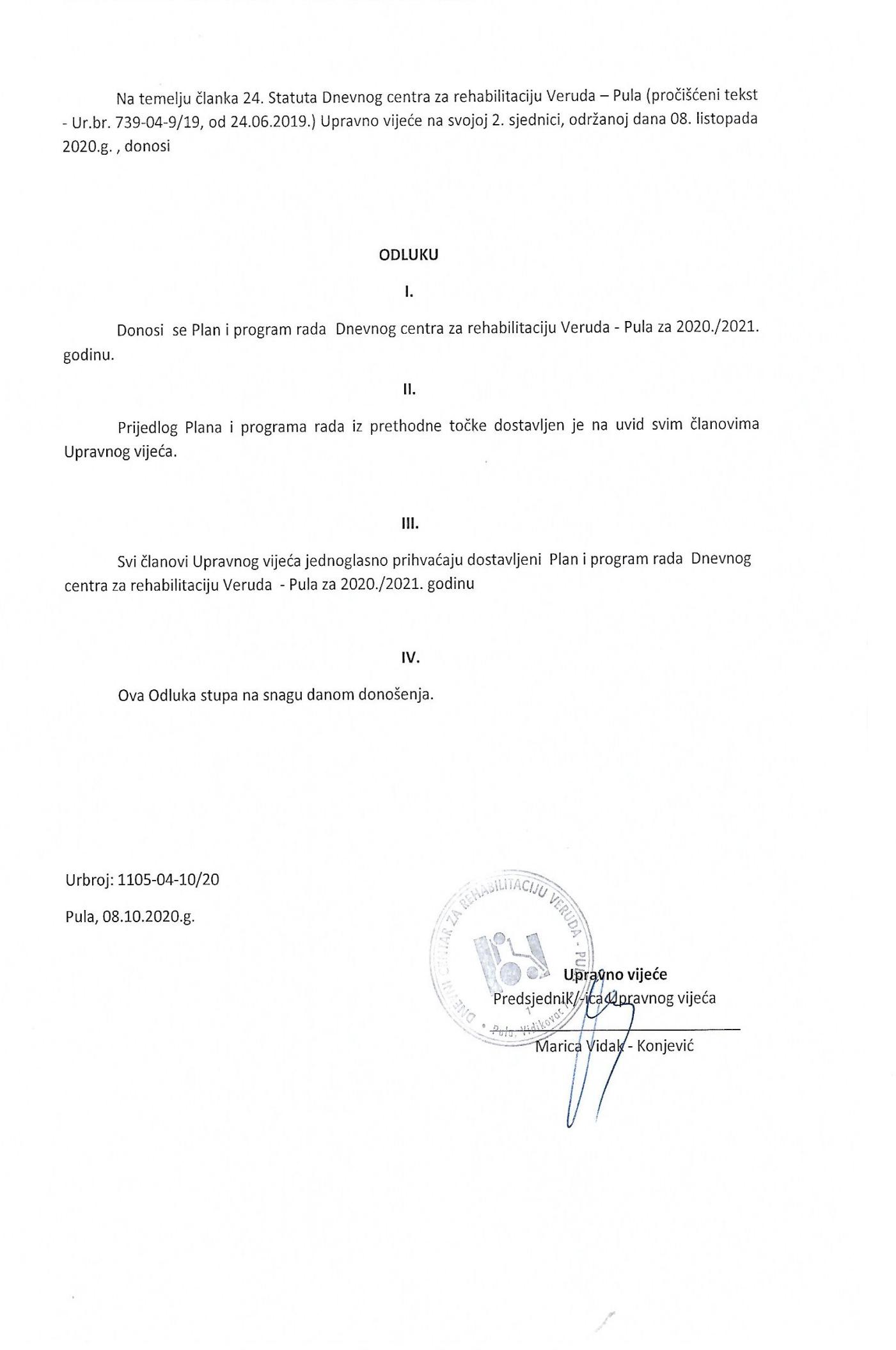 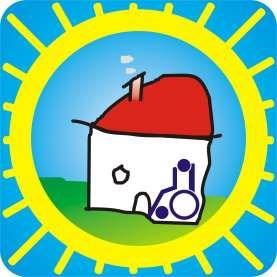 PLAN I PROGRAM RADADNEVNOG CENTRA ZA REHABILITACIJUVERUDA – PULAZA 2020/2021. GODINUKOLOVOZ/RUJAN 2020.SADRŽAJOPĆI DIO.......................................................................................................................... 3UVODNO O USTANOVI............................................................................................. 3ODJEL ZA DJECU RANE I PREDŠKOLSKE	DOBI .............................................................................................................................	4STRUČNA CJELINA - RANU INTERVENCIJU............................................................... 8STRUČNA CJELINA - ODGOJ I OBRAZOVANJE DJECE RANE I PREDŠKOLSKE DOBI STEŠKOĆAMA U RAZVOJU................................................................................................ 18ODJEL ZA DJECU ŠKOLSKE DOBI, MLADEŽ I ODRASLEOSOBE ..........................................28STRUČNA CJELINA – PSIHOSOCIJALNA PODRŠKA ZA DJECU ŠKOLSKEDOBI INTEGRIRANU U REDOVNI SUSTAV ......................................................................... 28 3.2. POLUDNEVNISMJEŠTAJ..........................................................................................39STRUČNA CJELINA – POLUDNEVNI BORAVAK ZA DJECU I MLADEŽ OD 7. DO 21. GODINE ŽIVOTA S MOTORIČKIM I UTJECAJNIMTEŠKOĆAMA ................................................................................................................ 40STRUČNA CJELINA – POLUDNEVNI BORAVAK ZA ODRASLE OSOBE STARIJE OD 21. GODINE ŽIVOTA S TJELESNIMOŠTEĆENJEM ............................................................................................................40PLAN RADA VODITELJA................................................................................................. 49RAZVOJNI PLAN I POTREBE............................................................................................ 50ZAKLJUČAK ................................................................................................................... 511. OPĆI DIO1.1.UVODNO O USTANOVIDnevni centar za rehabilitaciju Veruda – Pula ( u daljnjem tekstu Centar ) javna je ustanova osnovana za trajno obavljanje djelatnosti socijalne skrbi.Sjedište Ustanove je: Pula, Vidikovac 7.Osnivači su jedinice lokalne samouprave u Istarskoj županiji, i to gradovi: Buje, Buzet, Labin, Novigrad, Pazin, Poreč, Pula, Rovinj, Umag i Vodnjan i općine: Medulin i Vrsar.Osnivači su ujedno i vlasnici Centra.Centar ima svojstvo pravne osobe upisane u sudski registar i upisnik ustanova koji vodi ministarstvo nadležno za poslove socijalne skrbiCentar je samostalan u obavljanju svoje djelatnosti i poslovanju sukladno zakonu, na zakonu utemeljenim propisima i aktu o osnivanju.Tijela Centra su:Upravno vijećeRavnateljStručno vijećeSvrha i kontekst djelovanja Dnevnog centraDnevni centar za rehabilitaciju Veruda-Pula javna je ustanova koja od 2000. djeluje kao dnevni centar za rehabilitaciju djece, mladeži i odraslih osoba s teškoćama u razvoju.Korisnici ove ustanove su djeca rane i predškolske dobi koja odstupaju u neuromotornom i psihomotornom razvoju, djeca školske dobi s motoričkim i utjecajnim teškoćama u razvoju te odrasle osobe s motoričkim i utjecajnim teškoćama u razvoju. Također obuhvaćena su djeca rane i predškolske dobi s oštećenjem vida i sluha te djeca sa dodatnim senzornim oštećenjima. Višestruke teškoće uključuju motoričke, kognitivne, komunikacijske te teškoće senzoričke integracije.Metodološki postupci i procedure vezani su uz socijalne usluge Dnevnog centra za rehabilitaciju Veruda-Pula.Socijalne usluge Dnevnog centra pružaju se kroz svakodnevne i povremene programe. Usluge koje Dnevni centar svakodnevno pruža svojim korisnicima, grupirane su na osnovne programske sadržaje te specifične edukacijsko-(re)habilitacijske postupke. Time se programi diferenciraju s obzirom na specifičnosti potreba djece kod kojih se različite vrste poteškoća javljaju izolirano ili udruženo: poteškoće u komunikaciji i govoru, motoričke poteškoće, teškoće senzorne obrade i integracije. Pritom Dnevni centar za rehabilitaciju Veruda - Pula djeluje i komplementarno u odnosu na druge pružatelje usluga koje koriste pojedina djeca. Dnevni centar za rehabilitaciju Veruda - Pula provodi i program Rane intervencije te inter/transdisciplinarne procjene i savjetovanja.Specifični edukacijsko-rehabilitacijski postupci odnose se na terapijske postupke koji se pružaju individualno i grupno, u skladu s vrstom teškoća i potreba, a uključuju adaptivnu tehnologiju, alternativnu komunikaciju, senzoričku integraciju, Brain Gym programa. Procedure i procesi vezani su uz procjenu potreba za uslugom.Terapija i rehabilitacija, te odgoj i obrazovanje, putem svih ovih spomenutih aktivnosti, mogu postići iznenađujuće rezultate poštujući činjenicu da je svaki korisnik jedinstven u svojim mogućnostima i ima pravo biti rehabilitirano prema vlastitim potrebama.Kombinirajući oblike grupnog i individualiziranog rada i poštujući odrednice suvremene življenja, težit će se, što je više moguće, ka uravnoteženom intelektualnom, emocionalnom, voljnom i psihofizičkom razvoju pojedinca.Unutarnje ustrojstvo Centra utvrđivat će se kroz Odjele1.Odjel za djecu rane i predškolske dobiU okviru Odjela za djecu rane i predškolske dobi djeluje:Stručna cjelina - Rana intervencijaStručna cjelina - Odgoj i obrazovanje djece rane i predškolske dobi s teškoćama u razvoju2.Odjel za djecu školske dobi, mladež i odrasle osobeU okviru odjela za djecu školske dobi, mladež i odrasle osobe djeluje:Stučna cjelina - Poludnevni boravak za djecu i mladež od 7. do 21. godine života smotoričkim i utjecajnim teškoćamaStručna cjelina - Psihosocijalna podrška za djecu školske dobi integriranu u redovni sustavc) Stručna cjelina - Poludnevni boravak za odrasle osobe starije od 21 godine života stjelesnim oštećenjemDjelatnost Centra ostvarivat će se pružanjem usluga:Prve socijalne usluge koja uključuje početnu procjenu razvojnih potreba i pružanje uslugesavjetodavnog rada,rane intervencije za djecu rane i predškolske dobi do navršene 7. godine životaodgoja i obrazovanja za djecu rane i predškolske dobi s teškoćama u razvojupoludnevnog boravka za djecu i mladež od 7. do 21. godine života s motoričkim iutjecajnim teškoćamapoludnevnog boravka za odrasle osobe starije od 21 godine života s tjelesnim oštećenjem: 6. individualne psihosocijalne podrške u Centru za djecu školske dobi od 7. do 21. godine života uključenu u redovne osnovne i srednje školegrupne psihosocijalne podrške u Centru za djecu školske dobi od 7. do 21. godine životauključenu u redovne osnovne i srednje školepomoći pri uključivanju u programe odgoja i obrazovanja redovnog sustava (integracija)medicinske re/habilitacije2. ODJEL ZA DJECU RANE I PREDŠKOLSKE DOBIŠkolske godine 2020./2021. u Odjelu za djecu rane i predškolske dobi, plan će ostvarivati kroz dvije stručne cjeline i to:Stručna cjelina za Ranu intervencijuStručna cjelina za odgoj i obrazovanje djece rane i predškolske dobiKontinuiranim praćenjem potreba, od ove školske godine na lokaciji Vidikovac, pružati će se isključivo usluge procjena i kontrole djece sa područja cijele Županije, uz Iidvojeni tim stručnjaka (logoped, psiholog i edukacijski rehabilitator) .Procjene i kontrole provoditi će svakodnevno, gdje je cilj smanjiti listu čekanja, uz bržu protočnost dolazaka korisnika i njihovih roditelja u obradu , gdje će im se pružiti što brža i sustavnija podrška. Programom rane intervencije obuhvaćena su djeca od dojenačke dobi do sedme godine života. Nakontimske procjene, djetetu i obitelji pruža se odgovarajuća stručna podrška koja obuhvaća rehabilitacijske programe sukladno njegovoj dijagnozi i razvojnim potrebama, o čemu ovisi uključivanje djeteta u program rane intervencije kroz stručnu podršku u (obitelji )ili kod pružatelja usluga, uz oblik koji mi pružamo. Timski usklađenom ranom podrškom kroz obiteljski usmjerene programe djetetu pruža se mogućnost za optimalan razvojni ishod, čime se vrši prevencija mogući h razvojni h rizika, te osnažuju roditelji i članovi obitelji kako bi adekvatno podržali djetetov razvoj.Cilj kontrolnih procjena je utvrditi trenutno ponašanje djeteta kroz igru, promatrajući uspješnost i zrelost korištenja znanja i vještina sukladno dobi , koristeći primjerene didaktičke igračke, slikovne materijale, uz savjet roditeljima, da daljnje poticanje djeteta kod kuće.Kontrolni pregled koriste i u svrhu praćenja s ciljem provjere napredovanja djeteta sukladno dobi, trenutku kada je dijete nužno uključiti u program socijalne usluge rane intervencije, kroz kontinuirano dobivanje potrebnih usluga. Kontrolne preglede korisnici dobivaju ovisno o trenutnom stanju i potrebi djeteta, a realiziraju se u vremenskom periodu od (1mjeseca pa do 1godine).Takvom reorganizacijom planira se pružiti oko 105 zajedničkih procjena (usluga), logopeda i psihologa, oko 100 procjena edukacijskog rehabilitatora, te oko 100 kontrolnih pregleda logopeda i edukacijskih pregleda. Broj usluga ovisiti će o trenutnoj potrebi (da li je potreba za više procjena ili kontrola), a i o epidemiološkoj situaciji vezano za Covid.U Odjelu za za djecu rane i predškolske dobi, Stručna cjelina RANA INTERVENCIJA svakodnevno se provodi neurazvojna tepija-Bobath koncept za djecu sa teškoćama u razvoju sa područja cijele Istarske županije. Djeca su uključena u program neurorazvojne terapije uputnicom neonatologa i pedijatara Dječjeg odjela OB Pula i KBC Rijeka,te pedijatara primarne zdravstvene zaštite sa područja naše županije. Neurorazvojna terapija je terapija čiji je cilj što veća samostalnost i kvaliteta življenja. To je cjelovit pristup koji prati normalan razvoj djeteta, potiče normalan razvoj i sprječava patološki razvoj,razvoj deformacija. U terapiji važnost se daje kvaliteti obrazaca držanja i kretanja u skladu sa normalnim slijedom razvoja djeteta. U terapiji koristimo senzomotorno iskustvo,učimo osjećaj kretanja,potičemo dijete da ga aktivno pripremimo za funkciju-samostalan život. Terapija se vrši tehnikama:inhibicije,facilitacije i stimulacije.UKLJUČENOST DJECE PO SPOLU U PROGRAM FIZIKALNE- NRT TERAPIJEUKLJUČENOST DJECE U NRT PO GRADOVIMA/OPĆINAMAUkupno će usluge NRT u ranoj intervenciji dobivati 17 djece, 6 na lokaciji Vidikovac, 8 na lokaciji Budicinova i 3 u Ispoostavi Poreč.UKLJUČENOST DJECE PO KRONOLOŠKOJ DOBIProgram rada:-individualna fizioterapeutska procjena prema Minhenskoj funkcionalnoj razvojnoj dijagnostici do1.godine života, izrada individualnog plana terapije prema procjeni,evaluacija rada:mjesečna,višemjesečna i godišnja,praćenje i poticanje normalnog razvoja dojenčadi i djece,poticanje razvoja normalnog obrasca pokreta i držanja,spriječiti razvoja atološkog obrasca pokreta i držanja,spriječavanje razvoja kontraktura i deformacija,normalizacija tonusa,razvoj reakcija uspravljanja,ravnoteže te obrambenih reakcija,edukacija roditelja-Baby handling(pravilno rukovanje s djetetom u svakodnevnim aktivnostima:hranjenje,nošenje,oblačenje,spavanje,podizanje i spuštanje),suradnja sa neonatolozima i pedijatrima Dj.odjela,rad u timu RI,rad sa fizijatrom :zajednička procjena i donošenje plana i programa rada za svako dijete,udjelovanje na Stručnim vijećima.U Odjelu za djecu rane i predškolske dobi ukupno će u kontinuirani tretman ili odgojno obrazovni rad biti uključenoUsluge Rane intervencije planiraju se dobivati i dalje na 3 lokacije; u Puli, ulica Vidikovac i Budicinova, te Ispostava Poreč.Usluge odgoja i obrazovanja djece rane i predškolske dobi (2 skupine vrtića, dobivati će u Puli, ulica Budicionova.Korisnicima rane intervencije, te odgoja i obrazovanja usluge rehabilitacije pružati će 4 logopeda (dva će se uključiti u toku godine), 6 edukacijska rehabilitatora, 2 fizioterapeuta, te 1,5 psiholog.Usluge rane intervncije korisnici će dobivati do navršene 7 godine života.Tako će tijekom školske godine 2020./2021. 30 korisnika prestati dobivati usluge (22 iz Pule, te 8 iz Poreča), a ukljućiti će se novih 30 djece. Korisnici se uključuju u program rane intervencije uz rješenje nadležnog Centra, gdje roditelji zatraže zahtjev za dobivanje socijalne usluge- usluge rane intervencije. Tijekom školske godine usluge rane intervencije, prateći dinamiku upisa i ispisa korisnika s obzirom na dob, planira se da će usluge rane intervencije dobiti 145 korisnika.Ove godine planirano je da se u rad u senzornoj sobi (Pula, Poreč) uključiti 49 djece, od toga je 11 djece iz vrtića. Ove je godine broj djece nešto manji zbog posebnih epidemiološki mjera, vezano za dezinfekciju i čišćenje prostora zbog Covida. Kako bi se usluge rada u senzornoj sobi , mogle i pružati nabavljen je i poseban aparat za dezinfekciju, gdje će se poslije svakog djeteta temeljito dezinficirati prostor u trajanju od 15 minuta. Prostor je također uređen prema uputama epidemiologa.Djeca koje dobivaju usluge rane intervencije i ove će godine usluge rada u senzornoj sobi dobivati po tri mjeseca u trajanju od po 45 minuta. Promjena je da će ove godine djeca uključena u stručnu cjelinu za odgoj i obrazovanje dobivati usluge tokom cijele godine po planiranom rasporedu u trajanju isto po 45 minuta.Također, obzirom na COVID -19 i dalje će se voditi računa o provođenju epidemioloških mjera na način da se vrši dezinfekcija prostora i radnog materijala poslije svakog djeteta. Stručni djelatnici Centra tijekom svog rada nosit će svu propisanu zaštitnu opremu.2.1. STRUČNA CJELINA ZA RANU INTERVENCIJUPojam rana intervencija označava proces informiranja, savjetovanja, edukacije i podrške djeci u ranoj dobi (i njihovim roditeljima) kod koje je utvrđeno stanje mogućeg odstupanja u razvoju, s visokim rizikom za daljnji razvoj. Ovaj proces obuhvaća i djecu kod koje postoji faktor rizika za razvojno odstupanje koje bi kasnije moglo utjecati na njihov daljnji razvoj i buduće školovanje. Europska mreža za ranu intervenciju definira ranu intervenciju kao sve oblike poticanja koji se primjenjuju kao posredne i neposredne posljedice nekog utvrđenog razvojnog uvjeta, a usmjereni su prema roditeljima.Rana intervencija uključuje dijete kao i njegove roditelje, obitelj I širu mrežu ( Ljubešić, 2003). Ove definicije objedinjuju ono što čini bit rane intervencije, a to znači što ranije uključivanje djeteta u sam proces rehabilitacije, neovisno o tome je li oštećenje nastalo prenatalno, perinatalno ili postnatalno, te rad s roditeljima i pružanje podrške. Cilj je potaknuti optimalan rast i razvoj djeteta kako bi ono razvilo svoje potencijale na emocionalnom, socijalnom i kognitivnom području (Sabolič, 2006).U skladu s navedenim u Dnevnom centru za rehabilitaciju Veruda- Pula provodi se program rane intervencije koji se prema dostupnim kapacitetima i resursima nastoji započeti što ranije kako bi se roditeljima i djetetu pružila pravodobna pomoć. Djeci i roditeljima uključenim u ranu intervenciju nastoji se što kvalitetnijom i stručnom podrškom poticati što optimalniji razvoj i prevenirati moguće rizike.Naša Ustanova već dugi niz godina pruža usluge, gdje po preporukama nenonatolga, neuropedijatra, pedijatra, sa područja cijele Istarske Županije uključuje djecu i njihove roditelje, što ranije u program. Program se provodi timski, uz kontinuirani rad fizioterapeuta, logopeda, psihologa, edukacijskog rehabilitoatora, te vanjski suradnika fizijatra i pedijatra.Fizioterapeut, edukacijski rehabilitaor, logoped i psiholog neposredni rad s djecom ostvaruju kroz:o Procjene o Individualne tretmane o KontroleSuradnju s roditeljimaSuradnju s ostalim djelatnicima Centra (stručni timovi)Suradnju s odgojno-obrazovnim ustanovama u koje su uključena djeca koja su uključena u rad • Vođenje evidencije i dokumentacije, pisanje evaluacijskih lista, izdavanje nalazaStručno usavršavanje.Uz navedeno, tijekom školske godine 2020./2021. ciljevi rane intervencije usmjereni su na: poticanje interdisciplinarnog pristupa u radu, prijenos informacija u obliku jednomjesečne sinteze sa stručnim timom i kratkog informativnog razgovora stručnjaka koji rade s određenim djetetom, uvođenje vizualne podrške u interijer i eksterijer Centra i izradu brošure o ranoj intervencijiZajedno sa roditeljima kao glavnim partnerima , provodeći program nastojati će se što bolje pratiti i bilježiti sve djetetove reakcije, oblike komunikacije, reakcije, stanja, te procese učenja, kroz individualni vremenski period za svakog posebno(terapeut u kabinetu, a roditelj kod kuće), uskladiti potrebe svakog djeteta prateći stupanj razvoja, sposobnosti i interese, te na temelju toga birati sadržaje i aktivnosti koji moraju biti primjereni i zanimljivi djetetu.Radi detaljnijeg uvida u strukturu korisnika s kojima će se započeti individualni rad u rujnu za školsku godinu 2020./2021.slijede tabelarni prikazi.Tablice 2- 6 rađene su na bazi 115 djece s kojim se započinje rad u rujnu 2020.godine. o Planirani broj korisnika tijekom školske godine 2020/2021.Na početku školske godine 2020/2021. u individualan rad bit će uključeno 115 ro djece, odnosno 8ero djece dnevno. Tijekom školske godine 2020./2021. 30 ro djece će s navršenih 7 godina života (Pula, Poreč),prestati dobivati usluge rane intervencije, a s izlaskom iz rehabilitacije svakog pojedinog djeteta na njegovo mjesto će doći drugo dijete prema postojećoj Listi čekanja.Djeca koja dobivaju usluge rehabilitacije bit će uključena u rad 30 minuta, jedan dan u tjednu prema rasporedu koji će se prethodno dogovoriti s roditeljima djece. Iznimno, s djecom za koju stručni tim Centra procjeni i uvidi potrebu, provodit će se interdisciplinarni pristup s trajanjem od 45-60 minuta. Na početku školske godine planirana je primjena interdisciplinarnog pristupa s jednim djetetom, koji bi provodili logoped, rehabilitator i psiholog. Iznimno za djecu sa značajnim zdravstvenim teškoćama, omogućiti se pružanje on- line usluga.Kao i tijekom prošle godine zbog Covid situacije, rasporedi pružanja usluga usklađeni su sa epidemiološkim mjerama, uz dezinfekciju prostora i materijala poslije svakog korisnika. Svi djelatnici imaju maske ili vizire u neposrednom radu sa djecom.Edukacijski rehabilitatori će u svom radu s djecom koristiti individualni program i pristup u skladu sa sposobnostima i potrebama svakog djeteta što će zasigurno pridonijeti boljem cjelokupnom uspjehu u razvoju djeteta, te kvalitetnijoj pripremljenosti djeteta za ulazak u vrtić, odnosno školu. Kroz neposredni rad koristi će slikovni i didaktički materijal, potpomognutu komunikaciju te razne igre i aktivnosti, provoditi vježbe za poticanje grube i fine motorike, vizualne i slušne percepcije, pamćenja te spoznajnog razvoja.Logoped u Dnevnom centru za rehabilitaciju Veruda – Pula, provodit će svoj rad u području rane intervencije s djecom s teškoćama u razvoju do 7. godine života, iznimno nakon 7. godine samo s djecom koja su uključena u skupine vrtića pri našem Centru. Važan dio rane intervencije jeste rana intervencija kod djece s teškoćama u području komunikacijskog, jezičnog i/ili govornog razvoja. Ova grupa teškoća je danas veoma učestala. Same komunikacijske i govorno- jezične sposobnosti su esencijalne za razvoj svih drugih sposobnosti i socijalizaciju djeteta, pa je rana intervencija u ovoj oblasti opravdana i potrebna od najranije dobi. Posao logopeda u ranoj intervenciji u okviru našeg Centra počinje od prijave djeteta koju vrši roditelj ili staratelj djeteta. Nakon prijave, zakazuje se prvi pregled koji obavlja tim za ulaznu dijagnostiku, čiji je stalni član logoped. Na osnovu prvog pregleda donosi se zaključak da li postoji potreba da se dijete uključi u terapijske postupke kod nekog od stručnjaka u našem Centru, na koji vremenski period će se dijete uključiti, koji će oblik rada biti primijenjen ili postoji potreba za kontrolnim pregledima. Vrlo važan dio rada logopeda je i savjetodavni rad s roditeljima djeteta.Individualan neposredan rad logopeda bit će određen individualnim planom i programom za svako dijete s obzirom na prisutne teškoće u komunikacijskom i jezično-govornom razvoju te prilagođen trenutnim individualnim sposobnostima djeteta. Cilj rada je potaknuti komunikacijski i jezičnogovorni razvoj te na taj način pridonijeti većoj spremnosti za uključivanje u odgojno – obrazovne ustanove i općenito socijalnu sredinu.Neposredan individualni rad s djetetom uključuje:procjenu i dijagnostiku teškoća u području komunikacije, jezika i govorarad na prevenciji, otklanjanju, odnosno smanjivanju postojećih teškoća te na poboljšanjudjetetovih sposobnosti u području komunikacije, jezika i govorapripremu za neki od oblika školovanja.Logoped će koristeći različite didaktičke materijale i metoda rada, provoditi vježbe za poticanje komunikacijskog i jezično - govornog razvoja.Planirani broj korisnika u tretmanima logopeda tijekom školske godine 2020./2021.Usluge logopeda dobiva i 4 djece iz vrtića. 74 djece usluge logopeda do povratka djelatnice i uključivanjem novog logopeda, dobivati će usluge i praćenje kroz kontrolne preglede logopeda na Vidikovcu. Povratkom logopeda sa porodiljnog 32 djece nastaviti će dobivati u kontinuitetu usluge logopeda u Ispostavi Poreč.Sedmero djece iz vrtića do uključivanja novog logopeda , prema potrebi i trenutnom funkcioniranju, 5 djece dobiti će od ove godine dobivati usluge Floortime , a 5 djece će nastaviti sa dobivanjem usluga asistivne tehnologije.Kao što je prethodno navedeno, edukacijski rehabilitator 1x tjedno će provoditi Floortime ™ Model je model učenja interakcije putem djetetovih prirodnih osjećaja i interesa koje omogućuju različitim dijelovima uma i mozga da rade zajedno i da izgrade sukcesivno više razine socijalne, emocionalne i intelektualne sposobnosti. Floortime terapija pokazala se kao izvrsnom metodom posebice u radu s djecom s komunikacijskim i socijalizacijskim poteškoćama. Naime za razliku od drugih metoda, razvojni pristup preporučuje roditeljima i terapeutima da prate djetetove interese ili aktivnosti kako bi polagano gradili združenu pažnju, interakciju, komunikaciju, emocionalno ophođenje, a potom i specifične vještine kao što su logično rasuđivanje, simbolično mišljenje, igru i drugo.OSTALI ZADACI NUŽNI ZA REALIZACIJU REHABILITACIJSKIH AKTIVNOSTI:planiranje i pripremanje individualnih rehabilitacijskih tretmana (dnevno planiranjerehabilitacijskih tretmana)vođenje dokumentacije (dnevna evidencija realizacije jedinica individualnih tretmana,tjedna evidencija, godišnji program rada, izvješća o radu)izrada individualnih edukacijskih planovapraćenje napretka djeteta, ispunjavanje lista za praćenje napretka djetetapisanje stručnog mišljenja o djetetupriprema i izrada didaktičkih materijala, sredstva za radBroj korisnika uključen po dobi i spoluBroj uključenih korisnika po gradovima/općinamaUključenost korisnika u program rane intervencije po dijagnozama.SURADNJA S RODITELJIMARad stručnih djelatnika s roditeljima djece korisnika uključivati će:roditeljski sastanakindividualne razgovore s roditeljimasuradnju u sklopu neposrednog rada s djetetom.Stručni djelatnici će održati razgovore s roditeljima novih korisnika, s onima s kojima već duže vrijeme razgovor nije održan, te s roditeljima školskih obveznika. Kroz razgovor će prikupljati informacije o: djetetovom funkcioniranju unutar obitelji, socijalnim odnosima s drugom djecom ili odraslim osobama, aktivnostima svakodnevnog života, te će se s roditeljima dogovoriti zajedničke ciljeve i strategije rada.Individualni razgovori s roditeljima planirat će se tijekom godine, a uključivat će razgovor stručnog tim i roditelje djeteta. Na timskim razgovorima s roditeljima školskih obveznika roditelji će se upoznati s djetetovim trenutnim sposobnostima u različitim razvojnim domenama, mogućnostima školovanja i bit će savjetovani za budući rad s djetetom. Na timskim sastancima prisustvovati će prema potrebi i voditeljica Odjela za djecu rane i predškolske dobi te neki članovi stručnog tima iz Pule.Suradnja s roditeljima kroz neposredan rad uključivati će: uzimanje podataka o djetetu i njegovom funkcioniranju u svakodnevnom životu, upoznavanja roditelja s obilježjima djetetovih teškoća davanje stručnih savjeta i uputa za rad kod kuće i roditeljima će se omogućiti da budu prisutni u kabinetu tijekom rada prema potrebi ili ukoliko se procjeni poticajnim za djetetov rad i suradnju u aktivnostima. Kontinuirana suradnja s roditeljima je veoma važan faktor za osiguravanje djetetovog napretka. Od velike je važnosti upoznati roditelje s djetetovim razvojnim obilježjima te prisutnim teškoćama, kao i s načinom provođenja terapijskog rada i aktivnosti za poticanje razvoja djetetovih sposobnosti i vještina. S obzirom na COVID-19 i prateći epidemiološku situaciju moguće je da će doći do određenih promjena u realizaciji planirane suradnje s roditeljima. Unatoč tome, vodit će se računa da postoji razmjena informacija s obje stane.Tabelarni prikaz planiranih individualnih sastanaka s roditeljimaPOREČPredavanja/radioniceStručni djelatnici će u suradnji sa stručnim timom održati 1 roditeljski sastanak i 2 predavanja/radionice za roditelje djece korisnika te stručne suradnike vrtića. Jedno će predavanje tematski biti vezano za polazak u školu, dok će drugo biti vezano uz upoznavanje stručnih suradnika s teškoćama te korisnim savjetima i prilagodbama za rad s našim korisnicima u vrtiću.Na timskim sastancima prisustvovati će stručni tim ispostave Poreč i roditelji djeteta, a prema potrebi i voditeljica Odjela za djecu rane i predškolske dobi te neki članovi stručnog tima iz Pule.Kontinuirana suradnja s roditeljima je veoma važan faktor za osiguravanje djetetovog napretka. Od velike je važnosti upoznati roditelje s djetetovim razvojnim obilježjima te prisutnim teškoćama, kako i s načinom provođenja terapijskog rada i aktivnosti za poticanje razvoja djetetovih sposobnosti i vještina.SURADNJA S DJELATNICIMA CENTRAU stručni tim Centra uključeni su logopedi, edukacijski-rehabilitatori, psiholozi, fizioterapeuti i odgajatelj. Po potrebi, određeni stručnjaci se sastaju kako bi međusobno dogovarali, planirali i raspravili o obilježjima djetetovih teškoća i o primjerenim rehabilitacijskim postupcima za određeno dijete.U sklopu suradnje s djelatnicima Centra edukacijska rehabilitatorica sudjelovat će zadnju srijedu u mjesecu na sastancima s voditeljicom tijekom onih mjeseci kada joj nova djeca ulaze u individualni rad kako bi preuzela potrebu dokumentaciju.Stručni djelatnici će prisustvovati i sastancima stručnog vijeća Dnevnog Centra za rehabilitaciju Veruda – Pula.Suradnja s djelatnicima Centra realizirat će uz poštivanje svih epidemioloških mjera. Po potrebi, određeni stručnjaci se sastaju kako bi međusobno raspravili o obilježjima djetetovih teškoća i o primjerenim rehabilitacijskim postupcima za određeno dijete. Svaka 2 do 3 mjeseca održavati će se stručni sastanci podružnice ispostave Poreč s voditeljicom Odjela za ranu intervenciju.Tabelarni prikaz planirane suradnje s djelatnicima CentraSURADNJA S ODGOJNO-OBRAZOVNIM USTANOVAMA U KOJE SU UKLJUČENA DJECA KOJA DOBIVAJU USLUGU RANE INTERVENCIJEStručni suradnici će tijekom školske godine kontinuirano surađivati s odgojno-obrazovnim ustanovama u koje su uključena djeca koja dobivaju uslugu rane intervencije. Suradnja će uključivati razmjenu informacija na inicijativu stručnog tima Centra ili odgojno-obrazovne ustanove koju dijete pohađa. Cilj suradnje je razmjena informacija o individualnom obilježju djeteta i njegovom funkcioniranju kako prilikom terapijskog rada, tako i u odgojno-obrazovnoj ustanovi. Kroz suradnju pokušat će se donijeti zaključci o daljnjem radu s djetetom i poticanju njegova razvoja. Osim toga, na razini Centra poticat će se suradnja s udrugama, liječnicima, školskom komisijom, uredima državne uprave i školama za odgoj i obrazovanje sve s ciljem usklađivanja pristupa i pružanja što kvalitetnije podrške djetetu i obitelji.Radi novonastale situacije s COVIDom-19 suradnja s drugim ustanovama planirat će se na način da se prati epidemiološka situacija. Ukoliko ne budemo u mogućnosti održati sastanak u živo koristit će se mediji poput Vibera, telefona i sl.POREČSuradnja će uključivati posjete stručnog tima Dnevnog centra odgojno-obrazovnim ustanovama gdje će edukacijska rehabilitatorica razgovarati sa stručnim suradnicima vrtića, posjetiti djecu u grupama te savjetovati stručnu službu i odgojiteljice o mogućnostima poticanja individualnih potreba djeteta te poticanju djetetovog razvoja. Termin odlaska će se odrediti u dogovoru sa stručnim suradnicima vrtića, a pokušati će se uklopiti u stanke između ciklusa radionica ili u periodu kada nema korisnika na rehabilitaciji. Pri tome će stručni tim Dnevnog centra planirati vrijeme posjete u vrijeme kada korisnici borave u odgojno-obrazovnoj ustanovi kako bi mogao opažati djetetovo funkcioniranje i okolinu u kojoj boravi.Suradnja će se ostvarivati i kroz provedbu stručnih timova i razgovora s članovima stručne službe ustanova, kod kojih je dijete uključeno. Stručni timovi i razgovori će se provoditi u prostorijama Dnevnog centra za rehabilitaciju pri Domu zdravlja Poreč. Na zahtjev vrtića, stručni tim će izdavati preporuke za rad s djecom koja dobivaju usluge rane intervencije.STRUČNO USAVRŠAVANJEStručno usavršavanje edukacijske rehabiliratorice provoditi će se sa svrhom utvrđivanja postojećih i usvajanja novih znanja i kompetencija u radu, a uključivati će:Nastavak sudjelovanja u programu Komunikacija za svako dijete koji provodi UNICEF s Edukacijsko- rehabilitacijskim fakultetom i Fakultetom elektronike i računalstva iz Zagreba.Sudjelovanje na stručnim savjetovanjima, webinarima, seminarima, aktivima i drugim oblicima stručnog usavršavanjaPraćenje stručne literature i noviteta u području senzorne integracije, interaktivnih i razvojnih igara te razvijanja i poticanje razvoja predčitalaških i predmatematičkih vještina .Stručno usavršavanje logopeda u školskoj godini 2020./2021. provoditi će se sa svrhom utvrđivanja postojećih i usvajanja novih znanja i kompetencija u radu, a uključivati će:Sudjelovanje na stručnim savjetovanjima, seminarima, webinarima, aktivima i drugim oblicima stručnog usavršavanjaPraćenje stručne literature i noviteta u području poticanja komunikacijskog i jezično govornog razvojaEdukacija „ Test za procjenjivanje predvještina čitanja i pisanja; predČiP test”CILJ: Uređenjem interijera i eksterijera omogućiti kvalitetniji pristup korisnicima, a objedinjavanjem zajedničkih poslova postići protočnost i učinkovitost podatakaULOGA PSIHOLOGA U ODJELU ZA DJECU RANE I PREDŠKOLSKE DOBIPsihologinja daje procjenu djetetovog razvoja, pedagoške smjernice, psihološku i socijalnu podršku, te je povezana s resursima koji se nude u zajednici.Dnevni centar za rehabilitaciju „Veruda“-Pula u Stručnoj jedinici za ranu intervenciju uključuje u program svu djecu s područja Istarske županije koja su rođena s faktorima neurorizika, te svu djecu do sedme godine života kod koje su uočena odstupanja u razvoju. U Stručnu cjelinu za odgoj i obrazovanje uključuju se djeca s višestrukim razvojnim teškoćama.U oba se ova odsjeka usluge pružaju interdisciplinarno.S obzirom na različite razvojne teškoće, kao i dob djece, uloga psihologa obuhvaća vrlo različite pristupe i načine rada s djecom i njihovim roditeljima/skrbnicima. Rad psihologa pokriva područje psihologijske procjene i opservacije djece, tretmana, savjetovanja i edukacije roditelja te suradnje sa stručnjacima različitih profila.Rad s djecom,/mladeži i odraslim korisnicima/Psihodijagnostička procjena i opservacija djece uključuje procjenu psihomotoričkog razvoja, kognitivnih sposobnosti, emocionalnog i socijalnog razvoja te adaptivnog ponašanja djeteta. Tretman djece podrazumijeva poduzimanje odgovarajućih mjera u skladu s individualnim potrebama, interesima i mogućnostima djeteta. Uključuje primjenu bihevioralnih intervencija usmjerenih na razvoj efikasnijeg ponašanja, prevenciju emocionalnih teškoća i poremećaja u ponašanju, kao i razvoj socijalnih i komunikacijskih vještina kod djece s teškoćama. Psihologinja će i dalje individualno raditi s djecom koja se pripremaju za uključivanje u redovan školski sustav, a za koju Stručni tim procijeni da su socioemocionalno nezrelija. Cilj je ojačati njihove socioemocionalne kompetencije. U individualnom će radu primjenjivati didaktičke materijale, projektivne tehnike i igru.Za iduću radnu godinu 2020./21. planira se ukupno 140 psihologijskih procjena, 17 individualnih tretmana tjedno u trajanju do 45 minuta po tretmanu, 2 opservacije tjedno (u trajanju do 45 minuta) u pojedinoj vrtićkoj skupini. Osim djece rane i predškolske dobi, u rad s psihologinjom uključeno je dvoje odraslih korisnika koji se sastaju jednom tjedno (u trajanju od 60 minuta). Psihologinja s njima provodi suportivne, psihoedukativne razgovore.Rad s roditeljimaRad s roditeljima obuhvaća edukaciju i savjetovanje najčešće sa svrhom pomoći u razumijevanju individualnih i razvojnih potreba djeteta, te kako bi roditelji što kvalitetnije razvili svoje roditeljske kompetencije i kako bi se što lakše nosili sa zahtjevima koje dijete pred njih postavlja. Psihologinja radi s roditeljima kroz individualno savjetovanje, savjetovanje u paru/grupno, ovisno o potrebama pojedinog roditelja kao i o prirodi problematike. Ujedno, pruža podršku i osnažuje roditelje te ih informira o njihovim pravima, upućuje u specijalističke ustanove, preglede i dr.Za iduću radnu godinu 2020./2021.planira se 25 individualnih/u paru savjetovanja roditelja/člana obitelji, 1 tematsko predavanje o pripremljenosti za školu, 2 kreativne radionice, Klub roditeljaRastimo zajedno plus, 1 roditeljski sastanak, 25 timova s roditeljima, Upisna komisija (psihologinja je članica Upisne komisije za prijem i otpust korisnika). Psihologinja će pripremiti evaluacijski listić o zadovoljstvu roditelja dobivenim uslugama našeg Centra koje će oni popunjavati neposredno prije ispisivanja djeteta iz Ustanove.Suradnja sa stručnjacimaSa stručnjacima Centra psihologinja će ostvarivati suradnju i partnerstvo svakodnevno kroz individualne dogovore, savjetovanje i prenošenje informacija o korisnicima, kroz timske sinteze i Stručna vijeća (6). Psihologinja će, prema potrebi, razvijati suradnju sa stručnjacima određenih specijalnosti iz drugih ustanova, te djelovati sukladno Zakonu o psihološkoj djelatnosti i u potpunosti poštivati etički kodeks i načela struke.Stručno usavršavanjePsihologinja će, i nadalje, usavršavati svoja znanja i vještine prateći stručnu literaturu, sudjelovanjem na stru čnim radionicama.Ostali posloviPsihologinja će voditi dokumentaciju, izrađivati plan i program rada, godišnje izvješće, pisati nalaze, sudjelovati u provedbi projekata, nabavci stručne literature i didaktičkog materijala, uređivat će „zidne novine“ i pripremati letke edukativnog sadržaja za roditelje i sl.POREČOdjel za djecu rane i predškolske dobiIspostava DCZR u Poreču – pružanje usluge Rane intervencije (RI) djeci i obiteljima iz sjeverozapadne IstrePsihologinja će na početku radne godine utvrditi potrebe djece i obitelji prvi put uključenih u rad uPoreču te stručne teme od interesa koje roditelji predlažu kao teme budućih predavanja i radionica. Provest će inicijalni intervju s roditeljima o teškoćama, potrebama i očekivanjima glede rehabilitacije djeteta te će primijeniti upitnik U-POR (Upitnik o potrebama i očekivanjima roditelja) i anketni listić za odabir tema predavanja i radionica. Ova će se aktivnost vrednovati kroz usmene iskaze roditelja, povratne usmene informacije od pedijatara i ostalih suradnika te rezultate primjene upitnika (U-POR) i anketnog listića.Psihologinja će i dalje individualno raditi s djecom koja se pripremaju za uključivanje u redovan školski sustav, a za koju Stručni tim procjeni da su socioemocionalno nezrelija. U individualnom će radu primjenjivati didaktičke materijale, projektivne tehnike i igru. Aktivnost će biti vrednovana usmenim iskazima roditelja i stručnjaka uključenih u rad s djetetom.Psihologinja će pružati podršku i osnaživati roditelje (članove obitelji) kroz savjetovanje (individualan rad), edukaciju (tematska predavanja i radionice). Aktivnost će biti vrednovana kroz usmene iskaze roditelja i primjenu evaluacijskih listića na kraju školske godine.Tijekom cijele radne godine psihologinja će pratiti razvoj korisnika predškolske dobi kroz psihologijske procjene, s naglaskom na procjenama korisnika koji izlaze iz rada u našoj Ustanovi. Ukoliko to dopuste mjere za prevenciju epidemije bolesti COVID-19 Stručni tim Ispostave Poreč će pružiti podršku i osnažiti odgajatelje s područja sjeverozapadne Istre za rad s djecom s teškoćama u razvoju (TUR). Održat će predavanje za odgajatelje te primijeniti evaluacijski listić u svrhu povratne informacije predavačima.Također, ako mjere za prevenciju epidemije dopuste dijeljenje papirnatog materijala, Stručni tim će uspostaviti sustav knjižnice za roditelje, kako bi se roditeljima omogućio pristup znanstvenoj i stručnoj literaturi. Aktivnost će se vrednovati kroz usmene povratne informacije roditelja.Psihologinja će po završetku školske godine razgovarati s roditeljima i primijeniti evaluacijske liste kojima će od njih dobiti povratnu informaciju o zadovoljstvu dobivenim uslugama te prijedloge za poboljšanje rada Ispostave.Ostali posloviPsihologinja će voditi dokumentaciju, izrađivati plan i program rada, godišnje izvješće, pisati nalaze, voditi zapisnike Stručnih vijeća Ustanove, sudjelovati u nabavci stručne literature i didaktičkog materijala, uređivat će „zidne novine“ i pripremati letke edukativnog sadržaja za roditelje i sl.2.2. STRUČNA CJELINA ZA ODGOJ I OBRAZOVANJE DJECE RANE I PREDŠKOLSKE DOBIORGANIZACIJA RADARadna godina 2020/2021 započet će 01. ujna 2020god. a završit će 31.kolovoza 2021.god.Odgojno obrazovni rad odvijat će se u jednom objektu sa 2 odgojne skupine uz odgovarajuće programe.Unutar navedene organizacijske strukture provoditi će se 6-satni program.USTROJSTVO RADASa djecom s teškoćama u razvoju ostvaruju se poseban šestosatni program u sklopu kojih su osigurani boravak i smještaj, re/habilitacisjko-terapijski te odgojno-obrazovni programi (individualni i grupni) , te prehrana.Djeca s teškoćama u razvoju uključena su u posebne skupine prema vrsti teškoća.Ove školske godine planira se rad organizirati u 2odgojno-obrazovne skupine i to po 5 djece u svakoj skupini. Skupine čine djeca sa višestrukim teškoćama.ORGANIZACIONA SHEMAU dvije odgojno-obrazovne skupine upisano je 10djece.Djeca će biti uključena u 6 satni program od 7,00-13,00.Uz navedene djelatnike, zajedničke poslove za sve skupine obavljaju jedan fizioterapeut, rehabiliator, logoped i psiholog.U program je uključena vanjski suradnik liječnik fizijatar koji zajedno sa fizioterapeutom i roditeljima propisuje program vježbi.USTROJSTVO RADA I PODACI O SKUPINMAProgram predškolskog odgoja i obrazovanja ostvariti će se kao 6 satni (poludnevni) program njege, odgoja, obrazovanja, zdravstvene zaštite, prehrane i socijalne skrbi djece predškolske dobi.Sastav skupine biti će heterogen obzirom dob i na vrstu teškoća. U skupine će biti uključeno 10 djece.Program će provoditi odgojiteljice u suradnji s edukacijskm rehabilitatorom i članovima stručnog tima. U skupni će biti 2 njegovateljice, dok će medicinska sestra svakodnevno vršiti nadzor i brigu o svim korisnicima, vezano za primarne zdravstvene teškoće, uz praćenje i vođenje epide miloških mjera, vezano za covid situaciju. U radu skupine vodit će se računa o potrebama i potencijalima svakog djeteta te se uzimati u obzir kompletna djetetova ličnost. Želimo djecu uključiti u aktivnosti uže i šire društvene zajednice te im omogućiti stjecanje što raznovrsnijih iskustava primjerenih njihovoj dobi i specifičnostima u razvoju.Korisnici vrtića svih 10 djece biti će uključena u program vrtića sukladno njihovim mogućnostima i sposobnostima, uz dobivanje adekvatnih terapija; logopeda (svih 10 djece), edukacijskog rehabilitatora (svih 10 djece), flortime (5 djece), senzorne integracije (svih 10 djece) , od ove školske godine tokom cijele školske godine, NRT 10 djece, uz redoviti pregled fizijatra pri našem Centru ,koji će odrediti i učestalost uključivanja u terapiju, te asistivne tehnologije (5 djece).MEDICINSKA SESTRA U ODJELU ZA DJECU RANE I PREDŠKOLSKE DOBIOd ove školske godine u plan je imati medicinsku sestru na nivo Centra, koja će imati ulogu koordinatora između dva Odjela, i unutar stručnih cjelina. Svakodnevnim obilaskom skupina vrtića, vršiti će se nadzor sukladno potrebnim mjerama, vezano za Covid , pratiti zdravstveno stanje sve djece kao i djelatnika.Radni zadaci medicinske sestre odnose se na:Prikupljanje i pregled liječničkih potvrda o obavljenom sistematskom pregledu i cijepljenju prema Programu obaveznih cijepljenja prije upisa djeteta u vrtić.Prikupljanje i pregled liječničkih potvrda o djetetovoj sposobnosti pohađanje vrtića nakon preboljene bolesti.Pomoć pri obavljanju svakodnevnih aktivnosti u svim predškolskim skupinama te, prema potrebi, u školskom odsjeku.Kontinuirano praćenje zdravstvenog stanja te psiho – fizičkog razvoja djece u svim odgojno – obrazovnim skupinama.Primjenu propisane terapije od strane liječnika.Pravovremenu identifikaciju, izolaciju bolesne djece te skrb o djetetu do dolaska roditelja.Provedbu preventivnih mjera za smanjenje zaraznih bolesti i respiratornih infekata.Provedbu protuepidemijskih mjera u slučaju zarazne bolesti.Primjenu hitnih medicinskih postupaka u hitnim stanjima (epileptični napadi, gušenje stranim tijelom, i dr.).Primjenu medicinsko – tehničkih zahvata (kateterizacija djece i korisnika sa Spinom bifidom).Prevenciju padova i ozljeda Saniranje manjih ozljeda.Obavještavanje roditelja o narušenom zdravlju ili povredi djeteta.Praćenje uhranjenosti te tjelesnog rasta i razvoja djece provedbom antropometrijskih mjerenja u svim skupinama te poduzimanje potrebnih mjera.Antropometrijska mjerenja provedena su u listopadu 2018. godine te u travnju 2019.godine.Njegu i presvlačenje djeteta.Kontinuiranu brigu za pravilnu prehranu djece.Planiranje jelovnika, uvođenje novih namirnica i novih jela u skladu s novim znanstvenim spoznajama, u suradnji sa Zavodom za javno zdravstvo Istarske županije.Tabelarni prikaz broja vrtičke djece po dobi i spolu.USTROJSTVO SKUPINE “PČELICE” I ORGANIZACIJA RADAU skupinu je uključeno 5-ero djece, 2 djevojčice i 3 dječaka, kronološke dobi od 4 do 8 godina s višestrukim tekoćama u razvoju. Sva su djeca uključena u poludnevni (6 satni) odgojno obrazovni program. Program će realizirati edukacijski rehabilitator i odgojitelji. U svakodnevni rad s djecom uključen je i njegovatelj koji uz odgojitelja sudjele u aktivostima hranjenja, provodi njegu i sudjeluje u praćenju djece u unutarnjem i vanjskom prostoru (igra u dvorištu i šetnje). Sva djeca su, prema rasporedu, tijekom boravka vrtiću, uključena u individalni rad koji provode edukacijski rehabilitator,logoped, fizioterapeut, senzorni pedagog te stručnjak za asistivnu tehnologiju i komunikaciju. U radu skupine vodit će se računa o potrebama i potencijalima svakog djeteta uzimajući u obzir kompletnu djetetovu ličnost. Želja nam je djecu uključiti u aktivnosti uže i šire društvene zajednice te im omogućiti stjecanje što raznovrsnijih iskustava primjerenih njihovoj dobi i specifičnostima u razvoju. Ovisno o epidemiloškoj situaciji vezanoj uz COVID-19 i preporukama Stožera za civilnu zaštitu, velika pažnja posvećivat će se integraciji djece s redovnim vrtićkim skupinama kroz razne oblike suradnje, u ustanovi i van nje, čime će se osigurati poticajna vršnjačka okolina. Naša misija je pripremanje djece za što samostalniji život te za nastavak odgojno-obrazovnog procesa, a prije svega sretna i zadovoljna djeca i njihove obitelji.ODGOJNO OBRAZOVNI RADOdgojno obrazovni rad planira se i realizira prema Godišnjem planu i programu izrađenom prema Programima predškolskog odgoja, naobrazbe i skrbi djece s intelektualnim teškoćama i djece s cerebralnom paralizom s većim teškoćama u razvoju i temelji se na Nacionalnom kurikulumu za rani i predškolski odgoj i obrazovanje.Za svako dijete izradit će se individualni edukacijski plan rada (IEP) kao osnova za provođenje individualnog rada kroz godinu temeljem edukacijsko rehabilitacijske procjene pomoću Opservacijske liste te Evidencijskog lista za opservaciju i praćenje napredovanja djece s motoričkim poremećajima.Metode rada u skupini uključivat će individualni rad i grupni rad kroz individualizirani pristup svakom djetetu.Program se sastoji od sljedećih područja:BRIGA O SEBI Ciljevi područja brige o sebi odnose se na osamostaljivanje djece na području hranjenja, osobne higijene, oblačenja i svlačenje te na zaštićivanje, odnosno samozaštitu, od eventualnih opasnosti iz neposredne okoline. Zadaci će se provoditi kroz svakodnevne aktivnosti u vrtiću.RAZVOJ SPOZNAJE Cilj ovog područja je stjecanje znanja o predmetima i pojavama koje dijete okružuju.RAZVOJ MOTORIKE Cilj razvoja motorike jest razvoj tjelesnih sposobnosti, prirodnih oblika kretanja, spretnosti ruku i prstiju, okulomotorne koordinacije te usmjereno rukovanje sredstvima i materijalima.KOMUNIKACIJA Ciljevi ovog područja uključuju sposobnost djeteta da može izraziti što voli, želi i kako se osjeća te da bolje razumije svijet oko sebe. Dva osnovna potpodručja su ekpresivni i receptivni jezik.Kako sva djeca iz skupine imaju većih poteškoća komunikacije, ovom području će se posvećivati posebna pažnja, uključujući verbalni i neverbalni jezik. Tako će se poticati komunikacija djece vokalizacijom, gestama, govornim jezikom, sličicama (PECS) i ostalim sredstvima alternativne i augmentativne komunikacije (komunikatori, tableti). Na razvoj receptivne i ekspresivne komunikacije posebno će se utjecati korištenjem glazbe, glazbenim aktivnostima u krugu, slušanjem dječjih pjesmica i brojalica te poticanjem na vokalnu imitaciju poznatih pjesama. Također će se poticati praćenje kratkih dječjih priča,animiranih filmova, igrokaza i dječjih predstava.5.EMOCIONALNI I SOCIJALNI RAZVOJZadaci ovog područja ostvarivat će se svakodnevnim aktivnostima unutar skupine te tijekom zajedničkih aktivnosti i druženja s djecom iz ostalih skupina. Tijekom godine redovno, ovisno o epidemiološkoj situaciji će se održavati suradnja, u obliku zajedničkih aktivnosti djece, s vrtićkim skupinama DV Mali svijet s ciljem integracije djece s teškoćam. Djeca će tijekom godine sudjelovati u zajedničkim proslavama i obilježavanjima važnih datuma te će sudjelovati u ciljanim prilagođenim aktivnostima u sklopu projekta “Igrajmo se zajedno” koji će se provoditi na razini vrtića. Brojnim kontaktima kroz gostovanja, posjetama, sudjelovanjima na priredbama i manifestacijama na nivou grada, aktivnostima u organizaciji DND Pula, omogučiti ćemo stjecanje iskustava i omogućiti skladan socioemocionalni razvoj i senzibilizaciju društvene okoline za djecu s teškoćama u razvoju. Posebna pažnja u radu bit će posvećena što skladnijem emocionalnom razvoju svakog djeteta. Poticat će se pozitivna slika o sebi i pozitivna slika o drugima te će se stvarati vedra i vesela atmosfera tijekom svakodnevnog boravka u vrtiću.SKUPINA PČELICE SKUPINA DJECE SA VIŠESTRUKIM TEŠKOĆAMASKUPINA KRIJESNICE SKUPINA DJECE SA VIŠESTRUKIM TEŠKOĆAMAUSTROJSTVO RADA I PODACI O SKUPINI “KRIJESNICE”Program predškolskog odgoja i obrazovanja ostvariti će se kao 6 satni (poludnevni) program njege, odgoja, obrazovanja, zdravstvene zaštite, prehrane i socijalne skrbi djece predškolske dobi.Sastav skupine biti će heterogen obzirom dob i na vrstu teškoća. U skupinu će biti uključeno petero djece, tri dječaka i dvije djevojčice. Djeca su kronološke dobi od 5 do 7 godina.Program će provoditi odgojiteljice u suradnji s edukacijskom rehabilitatoricom i članovima stručnog tima. Prostor skupine biti će organiziran na način da potiče razvoj igre i socijalnih vještina, postavljanjem interesnih centara:kutić kuhanjaglazbeni centarcentar za građenjekutić za čitanjekutić za opuštanje (šator, strunjača, pilates lopta, plahte, kinetički pijesak)Osim u prostoriji skupine, djeca će svakodnevno boraviti u zajedničkom polivalentnom prostoru gdje će se organizirati igra i druženje s djecom iz ostalih odgojnih skupina te realizirati planirane zajedničke aktivnosti i projekti. Važno je naglasiti da će sve zajedničke aktivnosti skupina, s obzirom na pandemiju COVID-19 biti organizirane ovisno o preporukama županijskog Stožera za civilnu zaštitu. Vanjski maksimalno će se koristiti za boravak na zraku, svakodnevnu zajedničku igru te za provođenje planiranih aktivnosti.ODGOJNO OBRAZOVNI RADOdgojno-obrazovni rad provodit će se prema Godišnjem planu i programu izrađenom na temelju smjernica “Programa predškolskog odgoja, naobrazbe i skrbi djece s mentalnom retardacijom i djece s cerebralnom paralizom s većim teškoćama u razvoju” (Ministarstvo prosvjete i športa Republike Hrvatske, Posebno izdanje, Broj 15, Zagreb, 1997.)Za svako dijete izradit će se Individualni edukacijski plan rada (IEP) kao osnova za provođenje individualnog rada kroz godinu. Individualan edukacijski plan izradit će se na temelju Liste za opservaciju i praćenje napredovanja djece s teškoćama.Metode rada u skupini uključivat će individualni i grupni rad kroz individualizirani pristup svakom djetetu. Odgojno obrazovni rad provodit će odgojitelji u suradnji s edukacijskim rehabilitatorom te ostalim članovima stručnog tima a to su logoped, fizioterapeut, psiholog, senzorni pedagog, stručnjak za asistivnu tehnologiju, medicinska sestra.Ovisno o epidemiloškim mjerama, pažnja će se posvećivati uključivanju djece u aktivnosti uže i šire društvene zajednice. Poticat će se integracija kroz svakodnevno druženje i igru s djecom iz integracijske odgojno obrazovne skupine u unutarnjem i vanjskom prostoru Ustanove te kroz provođenje zajedničkih aktivnosti (rođendani, obilježavanje važnih datuma, proslave, šetnje, aktivnosti projekta) čime će se osigurati poticajna okolina.U radu skupine vodit će se računa o potrebama i potencijalima svakog djeteta te uzimati u obzir kompletna djetetova osobnost.Glavni cilj odgojno-obrazovnog rada biti će osigurati uvjete koji jamče cjeloviti razvoj svih individualnih sposobnosti djeteta kroz individualan pristup svakom djetetu. Posebna pažnja posvetiti će se ostvarivanju partnerskog odnosa s roditeljima.PODRUČJA PROGRAMA:Briga o sebiKomunikacijaRazvoj spoznajeRazvoj motorikeEmocionalni i socijalni razvojSURADNJA S RODITELJIMA:Suradnja s roditeljima će se ostvarivati u skladu s preporukama Stožera za civilnu zaštitu.Tijekom ove radne godine realizirat će se sljedeći oblici suradnje s roditeljima:razmjena informacija u dnevnim kontaktimaindividualni razgovori s odgajateljima skupinaroditeljski sastanci (planirana su dva roditeljska sastanka)kreativno radne radionicesastanci roditelja sa stručnim timominividualni razgovori roditelja s pojedinim članom stručnog tima (rehabilitator, logoped, psiholog)predavanja i radionice za roditelje (ciklus radionica „Rastimo zajedno plus“) - zajedničke svečanosti i proslave, izletiuključivanje roditelja u provođenje planiranih aktivnosti (prikupljanje i donošenje materijala vezanihuz prigodne aktivnosti, gostovanje roditelja u vrtiću)SURADNJA SA STRUČNIM DJELATNICIMA CENTRASuradnja sa stručnim delatnicima će se ostvarivati u skladu s preporukama Stožera za civilnu zaštitu.Tijekom ove radne godine realizirat će se su sljedeći oblici suradnje stručnih djelatnika:konzultacije i dogovori s edukacijskim rehabilitatorom- zajedničko planiranje i realizacija programaodgajateljska vijeća (radni dogovori s voditeljem i djelatnicima predškolskog odsjeka) - stručna vijeća (5)sastanci s članovima stručnog tima Centra: psiholog, logoped, edukacijski rehabilitator, senzornipedagog, stručnjak za asistivnu tehnologiju, fizioterapeut, medicinska sestra, vanjskim suradnicima.SURADNJA SA STRUČNJACIMA IZ DRUGH USTANOVASuradnja s edukacijskim rehabilitatorom iz Centra Vinko Bek (dvaput mjesečno) - Suradnja s odgojiteljima DV-a „Mali svijet“SURADNJA S DRUŠTVENOM SREDINOM I OBILJEŽAVANJE VAŽNIH DATUMA,ZAJEDNIČKE AKTIVNOSTI I AKTIVNOSTI PROJEKTARUJAN-upoznavanje s prostorom vrtića (unutarnji i vanjski prostor i namjena)Šetnja	Verudelom	–	zajednička	šetnja,igra	i	druženje	vrtičkih	skupina-aktivnost	projekta (sakupljanje kamenčića, igra s morskom vodom)-Posjet i igra u parku prilagođenom za djecu s teškoćama u razvoju na Trgu kralja Tomislavaaktivnost projektaLISTOPADDječji tjedan – uključivanje u aktivnosti "Društva naša djeca" i obilježavanje u našem vrtićuizlet u Šijansku šumu, zajednička šetnja i igra u prirodi- Šijanska šuma –aktivnost projektaObilježavanje	“Dana	kruha-	dana	zahvalnosti	za	plodove	zemlje”	zajednička	priprema	i oblikovanjetijesta, posjet dječje skupine iz vrtića "Mali svijet" –aktivnost projektaObilježavanje Međunarodnog dana jabuka (kroz priču, pravljenje i degustacija kolača od jabuka ikompota-gost kuharica u skupini) -posjet i obilazak tržnice VerudaSTUDENI-Posjet Gradskoj knjižnici Veruda povodom obilježavanja Mjeseca hrvatske knjige-Predstava gostovanje Udruge Birikina-aktivnost projekta-Obilježavanje Međunarodnog dana tolerancije – posjet skupine djece s teškoćama DV Mali svijet-Zajedničke aktivnosti izrađivanja ukrasa i prigodno ukrašavanje prostora-aktivnost projekta-Aktivnosti projekta- zajednička kretaivna radionica s djecom i roditeljima, izrada prigodnih ukrasa i ukrašavanje prostoraPROSINACObilježavanje	Međunarodnog	dana	osoba	s	invaliditetom	zajednička	šetnja	ukrašenim gradomaktivnost projektaObilježavanje Dana sv. Nikole prigodnim aktivnostima-Odlazak na prigodne dječje predstave (INK, DKC, DV Medulin)-Druženje i podjela poklon paketa Mjesnog odbora “Veruda”-Božićna priredba, druženje djece, roditelja i djelatnika, prigodna predstava susret s Djedom Mrazom i podjela poklon paketaSIJEČANJ„Zima na moru“ zajednička šetnja i igra uz more „Puntižela“-aktivnost projektaOdlazak(ili gostovanje) Teatra Naranča s prigodnom predstavom„Vesele igre“ – zajedničke aktivnosti i igre uzz glazbu u zajedničkom prostoru, vezano za godišnje doba zimu- aktivnost projektaVELJAČAZajedničke aktivnosti priprema kostima za maškareObilježavanje maskenbala – „Maskenbal u vrtiću“- aktivnost projektaSudjelovanje u karnevalskoj povorci centrom gradaOdlazak u maškare - šetnja maskirane povorke po bližoj okolici, posjet Odjelu za djecu školske dobi i upravi našeg Centra, obližnjem Domu za djecu, knjižnici, tržniciOŽUJAKObilježavanje Očevog dana – izrada poklona i čestitke,Obilježavanje Dana žena – „Mame u vrtiću“- posjet i boravak roditelja u ustanovi, zajedničke igre iaktivnostiAktivnost projekta,posjet DV Mali svijet „Doček proljeća“, druženje i prigodne aktivnostiTRAVANJObilježavanje	Dana	šala	–	stvaranje	vesele	atmosfere,	poticanje	na	smijeh	i	optimizam, gostovanjemađioničara Stefana- aktivnost projektaAktivno sudjelovanje u aktivnostima obilježavanja Svjeskog dana svjesnosti autizmu-Obilježavanje Svjetskog dana zdravlja prigodnom aktivnosti i igrokazomSudjelovanje u organiziranim aktivnostima Festivala dječje knjige Monte Librić-Obilježavanje Dana planete zemlje edukativnim sadržajima, posjetima i akcijama uređenja okolišaSVIBANJObilježavanje Dana Grada Pule, šetnja gradom i posjet pulskom AmfiteatruObilježavanje Majčinog dana izletom s roditeljima (Fratarski otok ili Šijanska šuma)- aktivnost projektaObilježavanja Dana sunca – zajedničke igre na travnjaku u vanjskom prostoru uz glazbu i prigodne sadržaje (mjehurići od sapunice, vjetrenjaće s držaćima, puštanje „zmaja“)-aktivnost projektaLIPANJObilježavanje ljeta – posjet pulskom akvariju i šetnja Verudelom, aktivnost projektaOdlazak u posjet DV Mali svijet- aktivnost projektaZavršno druženje ili izlet s roditeljima i djecom povodom završetka pedagoške godine-Obilježavanje Svjetskog dana okoliša prigodnim igrama i aktivnostima uređenja cvjetnjaka u dvorištu vrtića- aktivnost projektaSRPANJSudjelovanje u glazbenim radionicama "Balkans music camps" pod vodstvom profesora Sveučilišta uEdinburghu Nigela Osborne-a i volontera muzičara i muzikoterapeuta iz Škotske i BiHIzlet brodom na Veliki Brijun kao završnica glazbenih radionicaZaednički odlazak na more (Stoja - Zelenika)u pratnji roditelja-aktivnost projektaTijekom cijele godine prigodnim aktivnostima obilježit ćemo i proslaviti sve dječje rođendane(zajednička aktivnost svih predškolskih skupina)-aktivnost projektaKOLOVOZboravak na zraku, aktivnosti vezane uz ljeto i priprema za početak nove školske godinePROJEKTI „IGRAJMO SE ZAJEDNO“Aktivnosti projekta planirati će se i realizira kroz zajedničke aktivnosti vrtićkih skupina DCZR Veruda. Provoditi će se u prostorima vrtića, polivalentnom i vanjskom protoru, a ukjućivati će šetnje užom i širom okolinom i boravak u prirodi. Cilj im je bolja povezanost djece i djelatnika, unutar i između skupina, kroz planiranje i realizaciju aktivnosti. Jedan od ciljeva je i poticanje partnerskih odnosa s roditeljima i njihovo međusobno povezivanje.Cilj u odnosu na djecu je u sigurnom i veselom ozračju poticati intereakciju, međusobno se bolje upoznavati, omogučiti što neposredniju komunikaciju i pritom razvijati različite vještine ovisno o sadržajima planiranih aktivnosti.„U IGRI I UČENJU BEZ PREDRASUDA“Ove pedagoške godine nastavit ćemo aktivnosti projekta “U igri i učenju bez predrasuda” zajedno s polaznicima Dječjeg vrtića “Mali svijet” iz Pule. Projekt će se sastojati od likovnih i glazbenih radionica te radionica za poticanje motoričkog razvoja u koje biti uključena djeca s TUR, polaznici našeg vrtića i djeca urednog razvoja iz DV Mali Svijet. Cilj projekta je povezivanje djece iz dvaju vrtića i ostvarivanje suradnje što će dovesti do pozitivnih učinaka za pripadnike oba vrtića. Neizostavan čimbenik u rehabilitaciji djece s teškoćama u razvoju upravo je pozitivan utjecaj i model koji im pružaju djeca urednoga razvoja. Dobrobiti djece s teškoćama u razvoju su mnogostruke: ostvarivanje interakcija s vršnjacima, mogućnosti za razvoj novih vještina i ponašanja putem uzora među vršnjacima, razvoj samopoštovanja, samopouzdanja i stvaranje pozitivne slike o sebi kroz zajedničke aktivnostiPLANIRANA EDUKACIJA STRUČNIH DJELATNIKA:Sudjelovanje na edukacijama i stručnim skupovima AZOO-aSudjelovanje na stručnim edukacijama koje održavanju na području grada PuleKabinet za asistivnu tehnologijuTijekom ove godine planira se u rad uključiti 7 djece koja dobivaju usluge rane intervencije iz Pule. 5 djece iz Ispostave Poreč, te 5 djece uključene u vrtičke skupine pri našem Centru.3. ODJEL ZA DJECU ŠKOLSKE DOBI, MLADEŽ I ODRASLE OSBOBEU okviru Odjela za djecu školske dobi, mladež i odrasle osobe djeluje:Stručna cjelina - Psihosocijalna podrška za djecu školske dobi integriranu u redovni sustavStručna cjelina - Poludnevni boravak za djecu i mladež od 7. do 21. godine života s motoričkim i utjecajnim teškoćamaStručna cjelina - Poludnevni boravak za odrasle osobe starije od 21. godine života s tjelesnim oštećenjem3.1 STRUČNA CJELINA ZA PSIHOSOCIJALNU PODRŠKU DJECE ŠKOLSKE DOBI INTEGRIRANE U REDOVAN SUSTAV ODGOJA I OBRAZOVANJAUsluga psihosocijalne podrške i uključivanje u redovan sustav odgoja i obrazovanjaPsihosocijalna podrška je socijalna usluga koja podrazumijeva rehabilitaciju, sa ciljem poticanja razvoja kognitivnih, funkcionalnih, komunikacijskih ili socijalnih vještina korisnika.Pomoć pri uključivanju djeteta s teškoćama u razvoju ili mlađe punoljetne osobe s invaliditetom u programe redovitih predškolskih ili školskih ustanova (integracija) je socijalna usluga koja se pruža odgajateljima, učiteljima i nastavnicima u predškolskim i školskim ustanovama.Korisnici ove stručne cjeline su učenici redovitih osnovnih škola koji se školuju po redovitom programu uz individualizirane postupke ili redovitom programu uz prilagodbu sadržaja i individualizirane postupke. Krajem školske godine nadležnim Centrima za socijalnu skrb poslani su izvještaji za svakog korisnika sa prijedlogom usluga za ovu školsku godinu. Nakon provedenih procjena djece (upućene od strane Malog stručnog tima) koja su do sada koristila uslugu rane intervencije u našoj ustanovi, a za koju je utvrđeno da je potrebna podrška, roditelji su upućeni da se jave u nadležni Centar kako bi njihova djeca ostvarila pravo na psihosocijalnu uslugu i uključivanje u redovan sustav. Ove školske godine osmero djece će biti uključeno u rehabilitaciju, sedmoro učenika prvog razreda i jedna učenica trećeg razreda.Za svakog pojedinog korisnika, pružit će se usluga temeljem Rješenja nadležnog Centra za socijalnu skrb, a prema rasporedu koji će se pokušati što bolje uskladiti sa školskim rasporedima i obavezama učenika, poštujući koliko je to u najvećoj mjeri moguće opterećenost učenika i udaljenost naše ustanove od mjesta školovanja.U razgovoru s roditeljima djece koja su praćena od najranije dobi u našem Centru, a za koju je procjenom utvrđeno da im nije više potrebna rehabilitacija, uočena je potreba za savjetodavnim radom i periodičnim praćenje djeteta. Za početak školske godine dogovoren je takav vid podrške za četvoro djece, ali se tijekom školske godine očekuje veći broj zainteresiranih roditelja.Rehabilitacijom i praćenjem u Stručnoj cjelini za djecu školske dobi u šk.god.2020/21. obuhvaćeno će biti pedeset devetoro djece.Uslugu psihosocijalne podrške i uključivanja u redovan sustav koristiti će četrdeset troje učenika. Edukacijski rehabilitatori pružiti će usluge psihosocijalne podrške i uključivanja za četrdeset i jednog učenika (70 usluga tjedno psihosoc. podrška – 45min,60 min).Trideset učenika koristit će uslugu logopeda (30 min), trideset psihologa (ind. i grupni rad – 60 min.), oformit će se dvije grupe korisnika školskog uzrasta od po 10 i 6 djece. Pet učenika koristit će usluge kabineta za AT, a dvadeset jedan učenik uslugu fizikalne terapije (28 usluga tjedno- 45 min). Za sve učenike planira se provesti jedna usluga godišnje uključivanja u redovan sustav, a ako se ukaže potreba po pozivu i više.Dvanaestoro djece školske dobi (7-21god.), koristit će uslugu samo fizioterapeuta. Četiri učenika biti će periodično praćeno. Ustanova će potpisati ugovor s roditeljima/ skrbnicima o korištenju usluga. Planirano je da u stručnoj cjelini rade tri edukacijska rehabilitatora, logoped na pola radnog vremena, psiholog (za cijeli Odjel), fizioterapeut, kao i edukacijski reh, koji pruža usluge AT.Planiraju se dva roditeljska sastanka (edukacije) i individualni razgovori sa roditeljima/skrbnicima za svakog učenika.Stručni TIM ove cjeline planira 30 procjena u školskoj godini, za učenike koji nisu korisnici naše ustanove /uz plaćanje/ i za djecu koja su školski obveznici sljedeće školske godine, a korisnici su usluge u Odjelu rane i predškolske dobi našeg Centra i imaju neurorazvojna odstupanja.Za korisnike psihosocijalne usluge, planiraju se organizirana druženja (na početku školske godine i prije kraja prvog obrazovnog razdoblja - obilježavanje blagdana) te izlet na kraju školske godine. ( Ukoliko dozvoli epidemiološka situacija).Jednom mjesečno kroz stručne timove pratiti će se realizacija predviđenih planova i programa, raditi na unaprjeđivanju rada i prevladavanju izazova.PROGRAM RADA EDUKACIJSKIH REHABILITATORAPROGRAM RADA LOGOPEDAPROGRAM PSIHOLOGAPROGRAM FIZIOTERAPEUTAPROGRAM RADA MEDICINSKE SESTREOSTALE USLUGEOrganiziran je prijevoz korisnika iz škole u Centar, a sva djeca korisnici invalidskih kolica, prevoze se i od Centra kućama. Ove školske godine nije organizirana prehrana za korisnike psihosocijalne usluge zbog epidemioloških razloga.RAZVOJNI PLAN I POTREBE STRUČNE CJELINETijekom prošle godine započeo se rad s roditeljima, ali zbog epidemiološke situacije program nije realiziran. Tijekom ove godine kroz ciljana tematska predavanja i radionice s roditeljima raditi će se na osnaživanju i razvoju njihovih kompetencija.U radu s korisnicima poticati će se funkcionalna i životna znanja, koja su često u zaostajanju u odnosu na akademska znanja. Raditi će se na povezivanju djece, socijalizaciji, vršnjačkoj pomoći, snalaženje i korištenje naučenih znanja u svakodnevnim životnim situacijama.Ove školske godine kroz druženja, radionice i izlete s korisnicima, fokus bi se pokušao vratiti na osnovne društvene vrijednosti i razvoj kompetencija samostalnog života. Poticale bi se kreativne radionice plesa, glume i likovne radionice. Sve ovisno o epidemiološkoj situaciji.MATERIJALNI UVJETI RADAProstorni uvjeti za ovu skupinu su zadovoljavajući. Potrebno je nabaviti nova prijenosna računala za edukacijskog rehabilitatora, medicinsku sestru i fizioterapeuta. Poželjno bi bilo obogatiti prostorije didaktičkim materijalom, školskom pločom, geografskim kartama. Nabaviti kompjuterski program za disleksiju. Montessori materijal za matematiku (uz edukaciju naklade Slap), nabaviti PredČip test za logopeda uz edukaciju naklade Slap. Poželjno bi bilo realizirati edukaciju za psihologa, Različiti pristupi terapeutske igre u radu s djecom s teškoćama u razvoju (Centar Proventus).Dvoranu za fizikalnu terapiju potrebno je dodatno opremiti s novim rekvizitima, novim Bobath stolom, kao i adekvatnim ormarom za dokumentaciju. Organizirati edukaciju za fizioterapeute (Boobath tečaj).Kabinet za AT - prostorni uvjeti djelomično zadovoljavaju, nužno je ugraditi klimatizaciju te zamijeniti postojeći prozor jer nije u stanju adekvatno zadržati toplinu prostora pri grijanju zimi te predstavlja i sigurnosni rizik od provale budući da se kvaka ne može do kraja zatvoriti.Kabinetu nedostaje Quha zono žiroskopski miš za pisanje, sučelje za senzore te emulator miša orbitrack uz već spomenuti klima uređaj.3.2. POLUDNEVNOM SMJEŠTAJUKorisnici koji imaju rješenje o poludnevnom smještaju, u našem Centru podijeljeni su u dvije Stručne cjeline. Prvu Stručnu cjelinu čine djeca školske dobi koji zbog složenosti dg. nisu u mogućnosti školovati se u sustavu obrazovanja, dok su u drugoj Stručnoj cjelini mladi i odrasli, od kojih su neki korisnici završili osnovno školovanje i nisu dalje mogli nastaviti obrazovanje, a ostali su prešli u skupinu mladeži nakon navršene 21.god. iz skupine učenika školske dobi.Obje skupine su izrazito heterogene po dobi, spolu, intelektualnom i motoričkom statusu. Često se za korisnike obje skupine organiziraju zajedničke aktivnosti ili se ne vezano za dob grupiraju u manje skupine, u kojima su svi korisnici koji mogu pratiti pojedinu aktivnost. (U prilogu programi djelatnika koji se primjenjuju za obje skupine korisnika, ind. programi su izrađeni i prilagođeni svakom pojedinom korisniku, a temeljeni su na globalnom programu za skupinu).3.2.1. STRUČNA CJELINA - POLUDNEVNI BORAVAK ZA DJECU I MLADEŽ OD 7 -21.GODINE ŽIVOTA S MOTORIČKIM I UTJECAJNIM TEŠKOĆAMACjelina broji ukupno 3 korisnika, od kojih su 2 muškog i 1 ženskog spola. Članovi skupine razlikuju se po dobi, spolu, stupnju motoričkog deficita, intelektualnim sposobnostima i dr. Svi članovi u većoj ili manjoj mjeri ovisni su o tuđoj njezi i pomoći.Osim navedenih teškoća, prisutna su i oštećenja vida, vizualne percepcije, smetnje govora, emocionalne teškoće i epilepsija.3.2.2. STRUČNA CJELINA – POLUDNEVNI BORAVAK ZA ODRASLE OSOBE STARIJE OD 21 GODINE ŽIVOTA S TJELESNIM OŠTEĆENJEMCjelina broji ukupno 14 korisnika, od kojih je 9 ženskog i 5 muškog spola. Članovi cjeline razlikuju se po dobi, spolu, stupnju motoričkog deficita, intelektualnim sposobnostima i dr. Svi članovi su u većoj ili manjoj mjeri ovisni o tuđoj njezi i pomoći.Osim navedenih teškoća, kod većine su prisutni i oštećenja vida, vizualne percepcije, smetnje govora, emocionalne teškoće i epilepsija.Struktura programaZbog specifičnih potreba i sposobnosti naših korisnika rad je prilagođen njihovim mogućnostima i potrebama. Budući se radi o skupini koja zbog motoričkih i/ ili intelektualnih poteškoća neće biti u mogućnosti u potpunosti se osposobiti za samostalan život ili rad, težnja je da se korisnici u najvećoj mogućoj mjeri osposobe za samostalno obavljanje dnevnih zadaća i aktivnosti te brizi o sebi. Za svakog se korisnika izrađuju individualizirani programi rehabilitacije koji se provode u našoj ustanovi.PROGRAM RADA EDUKACIJSKOG REHABILITATORAU sklopu edukacijsko rehabilitacijskog programa planiraju se dodatni programski sadržaji kroz:•Pozivanje različitih gostiju na druženje (glumci, novinari…)•Glazbenu radionicu;•Likovnu radionicu;•FUŠ (film u školi) Kino Valli;•Uključenost u zajednicu (odlasci u javne ustanove – muzeji, kazalište…);•Izrada radova za izložbu u galeriji „Cvajner“•Posjeta sajmovima u našem gradu – Sajam knjige, obrtnički sajam…•Obilježavanje važnih datuma – Božić, Nova godina, Uskrs, Valentinovo…•Obilježavanje rođendana korisnika•Organiziranje kraćeg izleta•Izrada mini urbanih vrtova – promicanje zdrave prehrane i zdravog načina života (po uzoru na projekt socijalno – uslužne udruge „Martinov plašt“•Odlazak na kuglanje u Dom sportova „Mate Perlov“•Posjet Znanstveno – edukacijskom centru Višnjan•Sudjelovanje u glazbenim radionicama s prof. Osborneom i gostima•Posjet „Aqvqriumu Pula“•Sudjelovanje na 2. Međunarodnom novinarskom festivalu ( U sklopu Fažana media Fest-a)Kontinuirano se planira suradnja s roditeljima korisnika putem roditeljskih sastanaka, najmanje dva puta godišnje te kroz individualne sastanke s roditeljima jednom godišnje, češće prema potrebi. Na kraju razdoblja kroz mehanizme evaluacije utvrđuje se ostvarenost ciljeva.PROGRAM RADA FIZIOTERAPEUTADvanaestoro korisnika prima uslugu fizioterapeuta dva puta tjedno, a pet jednom tjedno u trajanju od 45 min. I ove godine planira se odlazak na Specijalnu olimpijadu u disciplini kuglanja, za koju korisnici jednom tjedno imaju trening u kuglani Doma sportova „Mate Parlov“. Planira se na kraju školske godine i odlazak na MATP igre.PROGRAM PSIHOLOGAPROGRAM RADA MEDICINSKE SESTREPROGRAM RADA RADNOG INSTRUKTORAOSTALE USLUGESvi korisnici u Centar i iz Centra kući prevoze se organizirano kombijem Ustanove. Jedna korisnica iz Pazina dolazi vlakom, po nju se ide na željezničku stanicu. U sklopu poludnevnog boravka korisnici dobivaju dva obroka (doručak i ručak).PLAN RADA VODITELJA ODJELAOd ove školske godine jedan dan u tjednu određen je za obavljanje poslove voditeljski poslova. Tijekom školske godine obavljat će se poslovi voditelja i to u kontinuiranom praćenju rada, uz zajedničke stručne dogovore, kako sa stručnim djelatnicima /logopedima, psiholozima, edukaciskijim rehabilitaorima), tako i 1x tjedno kroz radne dogovore sa stručnim djelatnicima.Zajedno sa voditeljem školskog odjela te ravnateljicom, na voditeljskim sastancima planira se i predlažu zajednički ciljeva u poboljšanju pružanja usluga korisnicima i njihovim roditeljima kroz zadane ciljeve , planove i programe dvaju odjela.Zbog Covid situacije, održavat će se stručni sastanci o pružanju i održavanju epidemioloških mjera, zajedno sa medicinskom sestrom Centra.Voditi će se i bilježiti učinjene zajedničke procjene, te tako evidentirati i postojeću listu čekanja djece koja imaju potrebu za ulaskom u program rane intervencije.Pisati će se mišljenja o učestalosti i trajanju usluga , Centrima za socijalnu skrb, za djecu koja su zatražila zahtjev.Voditi će se matična knjigu.Voditelj sudjeluje na upisnim komisijama djece uz vođenje zapisnika i pisanje konačne odluke. Po dogovoru i potrebi sudjelovati na timovima za djecu uključenu u ranu intervenciju i pishosocijalnu podršku.Pisanje i pisanih obavijesti za uključivanje djece u program Rane intervencije.Mjesečno vođenje evidencije o prisutnosti djelatnika.U oba odjela potrebno jepratiti realizaciju rehabilitacijskih i odgojno-obrazovnih postupakaplanirati sa ostalim stručnim djelatnicima vođenje dokumentacije, godišnjeg planasudjelovati u izmjenama pravilnika o upisu i ispisu djeceorganizirati te pridonijeti maksimalnoj efikasnosti rehabilitacijskih ciljeva te unapređenju samog pružanja uslugapredlagati promjene, inovacije u prijenosu informacija kroz kvalitetniji timski rad svih sudionika uključenih u brigu o korisnikupratiti , promovirati i provjeravati u praksi znanstvene i teorijske spoznaje s područja edukacijsko-rehabilitacijske znanostiunapređivati vlastiti rad i suradnju s ostalim stručnim djelatnicima odsjeka i drugog odjelana temelju dobivenih izvješća djelatnika , objediniti dobivene podatke za tekuću godinu o broju, korisnika, udluga, materijalnih uvjeta, edukacija.objedinjavanje godišnjih planova djelatnika, s ciljem prikaza plana za svaku tekuću godinu.evindentirala i vodila cjelokupan proces uključivanja djece u odgojno-obrazovne i rehabilitacijske postupkevoditi evidenciju o prisutnosti djelatnika na radnom mjestuobavljati i druge poslove po nalogu ravnateljaRAZVOJNI PLAN I POTREBEu Odjelu za djecu rane i predškolske dobi planiran je izdvojeni tim koji u ranoj intervenciji pruža samo usluge procjena i kontrola, te zaposliti psihologa koji će obavljati i pružati isključivo samo te usluge. (trenutno psiholog, pruža usluge na nivou cijelog Odjela, osim Ispostave Poreč).Zbog povećanog broja djece koja imaju teškoća na području senzornog registriranja i obrade, potreba je pružanje većeg broja usluga, kako kroz procjene (planirati izdvojene u sklopu tima), tako i pružanju većeg broja usluga(edukacija još jednog edukacijskog rehabilitaora).Zasigurno bi trebalo planirati i uređenje većeg prostora (polivalentnog) za uređenje i bolje opremljenosti senzorne sobe, kako bi se mogle pružiti kvalitetnije usluge.Prostor koji koristi mlađa skupna u poludnenovm smještaju potrebno je dodatno opremiti. Nabavljena je interaktivna ploča, ali nedostaje didaktička oprema. Poželjno bi bilo da se za ovu skupinu uredi „Snoezelen“ senzorna soba. „Snoezelen“ senzorna soba je ugodan prostor u kojem se omogućava stimulacija osjeta i stjecanje iskustva uz pomoć svjetla, mirisa, zvukova i opipa. Riječ je o sobi koja kontrolirano stimulira svih pet osjetila te ih pri tome uravnotežuje i smiruje. Koristi se u svrhu relaksacije, otklanjanja nepoželjnih oblika ponašanja, perceptivne stimulacije i integracije. Korisnici uključeni u „snoezelen“ tretmane daju bolje rezultate u postizanju ciljeva definiranih individualnim planom i programom, kao i pozitivne promjene u oblasti ponašanja i socijalne interakcije.Kako bi i korisnicima s većim tjelesnim oštećenjem omogućili neku sportsku aktivnost planira se nabaviti oprema za boćanje.Ove godine s radnim instruktorom korisnici su u manjim posudama posadili voće i povrće. Silno su se radovali rastu i konzumiranju istog. Smatramo da bi nabavkom visećih vrtova mogli realizirati izradu mini urbanih vrtova čime bi promicali zdravu prehranu i zdravi način života (po uzoru na projekt socijalno – uslužne udruge „Martinov plašt“).Zasigurno bi trebalo planirati i uređenje većeg prostora (polivalentnog) za nadogradnju i bolju opremljenost senzorne sobe, kako bi se mogle pružiti kvalitetnije usluge.ZAKLJUČAKUstanova Kontinuirano prati potrebe korisnika i osigurava kvalitetni razvoj Centra za rehabilitaciju Veruda - Pula kao javne ustanove koja provodi procjenu razvoja djeteta,  ranu habilitaciju i rehabilitaciju djece, mladeži i odraslih osoba sa motoričkim poremećajima, intelektualnim poteškoćama, poremećajima pažnje i koncentracije, oštećenjem govora te drugim teškoćama u razvoju.Ustanova se trudi osigurati najpovoljnije uvjete za rad s korisnicima i provoditi procjenu kojom se definiraju različita patološka stanja koja vode do dijagnoze. Procjena se sastoji od anamneze, pregleda i opservacije uz brojne dijagnostičke metode koje direktno ovise o stanju djeteta. Glavni nam je cilj prepoznati teškoću što ranije sa najvećom mogućom pouzdanošću kako bi djeci i njihovim obiteljima mogli pružiti najbolju moguću odgovarajuću stručnu pomoć. Međusobni dijalog roditelja i stručnjaka naš je imperativ. Procjenu donose stručnjaci različitog profila na timskoj bazi. U našem Centru se odmah po uočavanju razvojnih odstupanja traži najbolji mogući način podrške djetetu i njegovoj obitelji. Utvrđuju se ciljevi, planira se re/habilitacija uz savjetovanje i edukaciju roditelja, te se implementacijom različitih terapijskih postupaka pokušava detektirane poteškoće svesti na najmanju moguću mjeru.Ravnateljica Loretta Morosin, mag.rehab.educ.NRTRANADJEČACIDJEVOJČICEUKUPNODJEČACIDJEVOJČICEUKUPNO805513511617UKUPNO152GRAD/OPĆINABROJ DJECE U TRETMANU NRTBROJ DJECE UUKLJUČENE UPROGRAM RANEINTERVENCIJEPULA755MEDULIN81ROVINJ32LIŽNJAN6FAŽANA4KAŠTELIR1SV. NEDELJA1ŽMINJ4KRŠAN2MARČANA5VIŠNJAN1BALE1BUZET1BARBAN2BUJE1PAZIN1KANFANAR1UMAG1SV.PETAR U ŠUMI2VIŽINADA2VODNJAN31BUJE1LABIN51LIŽNJAN1POREČ6RAŠA31UKUPNO135	17135	17KRONOLOŠKA DOBDJECEBROJ DJECE NRTBROJ DJECE NRTBROJ DJECE NRTBROJ DJECE NRTBROJ DJECE U RANOJ0-1god.12412412412411-2god.888832-3god.111123-4god.222224-5god.55-6god.16-7god.3UKUPNO	135UKUPNO	135UKUPNO	135UKUPNO	135UKUPNO	13517UKLJUČENOST PO DIJAGNOZAMAUKLJUČENOST PO DIJAGNOZAMAUKLJUČENOST PO DIJAGNOZAMABROJ DJECEPOREMEĆAJ MIŠIĆNOG TONUSAPOREMEĆAJ MIŠIĆNOG TONUSA85PREMATURUSPREMATURUS27BLIZANCIBLIZANCI22ASIMETRIJEASIMETRIJE6USPOREN MOTORIČKI RAZVOJ VIŠESTRUKIM POTEŠKOĆAMAUSPOREN MOTORIČKI RAZVOJ VIŠESTRUKIM POTEŠKOĆAMASA6SY DOWNSY DOWN1SY PRADER WILLYSY PRADER WILLY1PCIPCI4UKUPNOUKUPNO152NRT135RANA INTERVENCIJA145ODSJEK ZA ODGOJ I OBRAZOVANJEDJECE RANE I PREDŠKOLSKE DOBI VRTIĆ10UKUPNO280Početak školske godine115Tijekom godine30UKUPNO145Početak školske godine40Tijekom godine12UKUPNO52DOBBROJ DJECEMUŠKOŽENSKO1 do 26422 do 33303 do 49814 do 53222105 do 63626106 do 729254Ukupno1158827GRAD/OPĆINABROJ DJECEPula35Labin5Ližnjan4Sv. Nedjelja2Vodnjan5Barban3Rovinj6Pazin4Medulin5Marčana5Kršan2Fažana5Buje3Buzet3Novigrad3Poreč8Umag7Višnjan2Vrsar3Vižinada2Svetvinčenat1Bale1Raša1UKUPNO115DIJAGNOZEBROJ DJECEPoremećaj iz spektra autizma27Teškoće u socijalnoj komunikaciji7Govorno-jezične teškoće i senzorna integracija5Specifične teškoće učenja3Govorno-jezične i dodatne teškoće40Sy Down3Hiperkinetički Sy4PCI HEMI1Višestruke teškoće11Opće razvojno zaostajanje3Visokorizično dijete7MND2Oštećenje vida1Oštećenje sluha1UKUPNO115Broj planiranih timova s roditeljima33Broj planiranih predavanja radionica za roditeljeRoditeljski sastanak1Radionica za roditelje djece školskih obveznika1Predavanje za stručne suradnike vrtića1Ukupno3Broj planiranih razgovora s roditeljimaBroj planiranih razgovora s roditeljimaRoditelji novih/mlađih korisnika16Roditelji školskih obveznika16Roditelji korisnika koji će se uključiti tokom godine7Ukupno39Stručna vijeća5Sastanci stručnog tima10Upisno -ispisna komisija10UKUPNO25Vrtići koje će stručni tim posjetitiBroj korisnika u navedenim ustanovamaDV GRDELIN, Buzet3DV 101 DALMATINAC, Poreč4DV GIROTONDO, Umag2DV DUGA, Umag3Ukupno12AKTIVNOSTIPROVODITELJIVRIJEME PROVOĐENJAŽELJENIREZULTATIIzrada lista praćenja funkcionalnih vještina za djecu predškolske dobiRoditelji/skrb niciTokom cijele godineOsamostaljiva nje djeteta u aktivnostima svakodnevnog života (hranjenje, oblačenje…)Primjena asistivne podrške, tehnologije u interijeru ieksterijeruCentraRehabilitatorLogopedPsihologOdgojiteljiDo kraja školske godineBolja komunikacija i interakcijaIzrada priručnika za roditelje djece s višestrukim teškoćamaRehabilitatorLogopedPsihologFizioteraputDo kraja školske godinePružiti roditeljima/skr bnicima bolju informiranost, te praćenje razvoja djetetaIzrada motoričkih staza u interijeru i eksterijeruCentraRehabilitatorLogopedPsihologOdgojiteljiDo kraja školske godinePoticanje motivacije za učenje i usvajanje novih znanja i vještinaIzdvojene usluge pružanja procjena i kontrolaLogopedPsiholog Edukacijski rehabilitaor Roditelj/skrbnikDo kraja školske godine•Smanjenje lista čekanja Pružanje podrške do uključivanja u program rane intervencijeTimska izrada godišnjeg programa po strukamaRehabilitatorLogopedPsihologOdgojiteljiFizioterapeutNa početku školske godineObjedinjavanj e podataka i izbjegavanje dupliranjaUređenje prostora za arhivuRehabilitatorLogopedPsihologTijekom cijele godineArhiviranje podatakaArhiviranje podatakaOdgojiteljiFizioterapeutObjedinjavanje dosjeaRehabilitatorLogopedPsiholog OdgojiteljiFizioterapeutTijekom cijele godineSmanjiti dupliranje i nakupljanje papirologijeSmanjiti dupliranje i nakupljanje papirologijeOZNAKA SKUPINEBROJ DJECEDEFEKTOLOGODGOJITELJMED.SESTRA NJEGOVATELJOBJEKT ADRESASkupina djece sVIŠESTRUKIMTEŠKOĆAMA51/22 puno radno vrijeme1/2P. BudicinSkupina djece sVIŠESTRUKIMTEŠKOĆAMA51/22 puno radno vrijeme1P. BudićinU obje skupine, medicinskasestra koordinira rad vezan za zdravstvenu skrb djece, uz brigu o provođenju epidemiiološkim mjerama mjera10MEDICINSKASESTRA1/3P. BudicimPOLUDNEVNI PROGRAMVRSTAAKTIVNOSTIORIJENTACIONOVRIJEMEIZVOĐENJANAPOMENAdnevna struktura provođenja aktivnosti u vrtićuPrijem djece ijutarnje aktivnostiZajutrakDnevneaktivnosti djece i individualne rehabilitacije - Voćni obrok - Nastavak dnevnih aktivnosti djece i individualnihterapijaRučak -	Odmor iaktivnosti s djecom do odlaska kućama-od 7,30 do 8,00-od 8,00 do 9,00-od 9,00 do 10,00-od 10,00 do 10,30 -od 10,30 do 11,30-od 11,30-12,30-od 12,30- Ovisno o potrebama djece aktivnosti se fleksibilno ustrojavajuDOBBROJ DJECEMUŠKOŽENSKO3 do 40004 do 52115 do 62026 do 75417 do 8110Ukupno1064DOBBROJ DJECEBROJ DJECEBROJ DJECEMUŠKOMUŠKOMUŠKOŽENSKOŽENSKOŽENSKO4 DO 52221111115 DO 6000000006 DO 7222221117 DO 811111000UKUPNO55533222DIJAGNOZEBROJ DJECEMUŠKOŽENSKOVišestruke teškoće422PCI110UKUPNO532OPĆINA ILI GRADBROJ DJECEBROJ DJECEMUŠKOŽENSKOŽENSKOPULA22200ŽMINJ11011ROVINJ11100LIŽNJAN11011UKUPNO55322DOBBROJ DJECEBROJ DJECEBROJ DJECEMUŠKOMUŠKOŽENSKOŽENSKOŽENSKO5 DO 6222002226 DO 733333000UKUPNO55533222DIJAGNOZEBROJ DJECEMUŠKOŽENSKOVišestruke teškoće532UKUPNO532OPĆINA ILI GRADBROJ DJECEBROJ DJECEMUŠKOŽENSKOŽENSKOPULA33211LIŽNJAN11100ROVINJ11011UKUPNO55322CILJ 1: PROJEKT „Igrajmo se zajedno“ bolja povezanost djece i djelatnika, unutar i između skupina; poticanje partnerskih odnosa s roditeljima i njihovo međusobno povezivanje; u sigurnom i veselom ozračju poticati interakciju među djecom, međusobno se bolje upoznavati ; što neposrednija komunikacija kroz igruCILJ 1: PROJEKT „Igrajmo se zajedno“ bolja povezanost djece i djelatnika, unutar i između skupina; poticanje partnerskih odnosa s roditeljima i njihovo međusobno povezivanje; u sigurnom i veselom ozračju poticati interakciju među djecom, međusobno se bolje upoznavati ; što neposrednija komunikacija kroz igruCILJ 1: PROJEKT „Igrajmo se zajedno“ bolja povezanost djece i djelatnika, unutar i između skupina; poticanje partnerskih odnosa s roditeljima i njihovo međusobno povezivanje; u sigurnom i veselom ozračju poticati interakciju među djecom, međusobno se bolje upoznavati ; što neposrednija komunikacija kroz igruCILJ 1: PROJEKT „Igrajmo se zajedno“ bolja povezanost djece i djelatnika, unutar i između skupina; poticanje partnerskih odnosa s roditeljima i njihovo međusobno povezivanje; u sigurnom i veselom ozračju poticati interakciju među djecom, međusobno se bolje upoznavati ; što neposrednija komunikacija kroz igruAKTIVNOSTIPROVODITELJIVRIJEMEPROVOĐENJAŽELJENIREZULTATIŠetnja Verudelom – zajednička igra, druženjePosjet i igra u parku prilagođenom djeci s teškoćama u razvojuRadionica s roditeljima i djecom – izrada ukrasaZajedničko ukrašavanje prostoraProsinac u gradu – zajednička šetnja gradomOdgojitelji, rehabilitatori, fizioterapeutiKroz cijelu pedagošku godinuBolja komunikacija među djecom uzistovremeno usvajanje i usavršavanje vještina ovisno o aktivnostima; bolja povezanost međuroditeljima i djelatnicima;Razvoj	partnerskih odnosa s roditeljimaCILJ 2: PROJEKT „U igri i učenju bez predrasuda“povezivanje djece iz dvaju vrtića i ostvarivanje suradnje što će dovesti do pozitivnih učinaka za pripadnike oba vrtićaCILJ 2: PROJEKT „U igri i učenju bez predrasuda“povezivanje djece iz dvaju vrtića i ostvarivanje suradnje što će dovesti do pozitivnih učinaka za pripadnike oba vrtićaCILJ 2: PROJEKT „U igri i učenju bez predrasuda“povezivanje djece iz dvaju vrtića i ostvarivanje suradnje što će dovesti do pozitivnih učinaka za pripadnike oba vrtićaCILJ 2: PROJEKT „U igri i učenju bez predrasuda“povezivanje djece iz dvaju vrtića i ostvarivanje suradnje što će dovesti do pozitivnih učinaka za pripadnike oba vrtićaZajedničko obilježavanje	važnih datuma	(Dječjeg tjedna,	Dana različitosti, Svjetskog dana	svjesnosti	o autizmu...)	i prigodnih	datuma(Dani kruha, maskenbal, početakproljeća...);Zajednička gostovanja i odlasci na predstaveOdgojitelji, rehabilitatori DCZR Veruda te odgojitelji i stručni suradnici DV„Mali svijet“Kroz cijelu pedagošku godinuostvarivanje interakcija s vršnjacima, mogućnosti za razvoj novih vještina i ponašanja putem uzora među vršnjacima, razvoj samopoštovanja, samopouzdanja i stvaranje pozitivne slike o sebi kroz zajedničke aktivnostiCILJ 3: Projekt „VESELIMO SE UZ GLAZBU“Razvoj senzibiliteta, sposobosti doživljaja i izražavanja kroz glazbu, emocionalna regulacija i stjecanje iskustva sluhom te razvoj sluše pecepcijeCILJ 3: Projekt „VESELIMO SE UZ GLAZBU“Razvoj senzibiliteta, sposobosti doživljaja i izražavanja kroz glazbu, emocionalna regulacija i stjecanje iskustva sluhom te razvoj sluše pecepcijeCILJ 3: Projekt „VESELIMO SE UZ GLAZBU“Razvoj senzibiliteta, sposobosti doživljaja i izražavanja kroz glazbu, emocionalna regulacija i stjecanje iskustva sluhom te razvoj sluše pecepcijeCILJ 3: Projekt „VESELIMO SE UZ GLAZBU“Razvoj senzibiliteta, sposobosti doživljaja i izražavanja kroz glazbu, emocionalna regulacija i stjecanje iskustva sluhom te razvoj sluše pecepcijeSviranje glazbenih instrumenata, slušanje glazbe, ples i dramatizacija uz glazbu; glazbene radionice "Balkans	music camps"-aOdgojiteljiKroz cijelu ped. god.Bolja emocionalna regulacija,	slušna percepcija	i razvijen senzibilitet prema glazbiKORISNICI USLUGE PSIHOSOCIJALNE PODRŠKE I UKLJUČIVANJA U REDOVAN SUSTAV ODGOJA I OBRAZOVANJA šk.god. 2020/2021.KORISNICI USLUGE PSIHOSOCIJALNE PODRŠKE I UKLJUČIVANJA U REDOVAN SUSTAV ODGOJA I OBRAZOVANJA šk.god. 2020/2021.KORISNICI USLUGE PSIHOSOCIJALNE PODRŠKE I UKLJUČIVANJA U REDOVAN SUSTAV ODGOJA I OBRAZOVANJA šk.god. 2020/2021.KORISNICI USLUGE PSIHOSOCIJALNE PODRŠKE I UKLJUČIVANJA U REDOVAN SUSTAV ODGOJA I OBRAZOVANJA šk.god. 2020/2021.KORISNICI USLUGE PSIHOSOCIJALNE PODRŠKE I UKLJUČIVANJA U REDOVAN SUSTAV ODGOJA I OBRAZOVANJA šk.god. 2020/2021.GRAD PULAGRAD PULAGRAD PULAGRAD PULAkorisnikDg.školaprogramkoristi uslugu1. G.R.(m)/ 2009.Usporen psih. Mot.statusOŠ,Vidikovac, četvrtiprilagođenireh.,log.,fizo.,psih.2. G.D.(m)/ 2009.EPI,tumor cerebriOŠ,T.Peruškačetvrtiprilagođenireh,log.,psih.,fizo.3. K.E.(m)/ 2011.Tetralogijafallo t, trisomija9pOŠ Štinjan , drugiprilagođenireh.,log.4. M.M.(m)/2007.ADHDOŠ V.Vrhšestiprilagođenireh.,log.,psih.5.M.P.(m)/2005.Dandy WalkerOŠ M.Zaro, osmiprilagođenipsih.,fizo6. N.D.(ž)/2006Myelomening oceleaMyelomening oceleaOŠ Vidikovac osmiredovniredovnireh.,psih.,fizio.7. O.J.(ž)/2008.Myelomenigoc oelaeMyelomenigoc oelaeOŠ Stoja,petiprilagođeniprilagođenireh.,fizo.,psih.8.P.A.(m)/2008.MND IIMND IIOŠ V.Vrhpetiprilogođeniprilogođenireh.,log.,psih.,9. P.F(m)/2009.Hipoton obrazac parap.Hipoton obrazac parap.OŠ Veruda,četvrtiprilagođeniprilagođenireh.,log.,fizo.,AT10. P.E.(m)/2010.Hipoton obrazac parap.Hipoton obrazac parap.OŠ Veruda, drugiprilagođeniprilagođenireh.,log.,fizo.,AT11. P.L.(ž)/2008.Specifične teškoće u uč.Specifične teškoće u uč.OŠ Vidikovacšestiprilagođeni uz ind.prilagođeni uz ind.reh.,log.12.R.M.(ž)/2012.PCI hemiparesisPCI hemiparesisOŠ V.VrhdrugiRedovni uz ind.Redovni uz ind.Reh.,log.,fizio13. S.A.(ž)/2008.Hiperkinetički sy.OŠ VidikovacpetiOŠ VidikovacpetiOŠ Vidikovacpetiprilagođenireh.,log.,psih.14. Š.D.(m)/2010.ADHDEPIOŠ VidikovacčetvrtiOŠ VidikovacčetvrtiOŠ Vidikovacčetvrtiredovan uz ind.reh,log.,psih.15.T.M.(m)/2010.Poremećaj razvoja govoraOŠ KaštanjertrećiOŠ KaštanjertrećiOŠ Kaštanjertrećiredovan uz ind.log.,psih.16.V.M.(ž)/2007.Specifične teš. UčenjaOŠ M.ZarošestiOŠ M.ZarošestiOŠ M.Zarošestiprilagođenireh.,log.,psihUČENICI KOJI ĆE BITI PRAĆENI ( savjetodavni rad)UČENICI KOJI ĆE BITI PRAĆENI ( savjetodavni rad)UČENICI KOJI ĆE BITI PRAĆENI ( savjetodavni rad)UČENICI KOJI ĆE BITI PRAĆENI ( savjetodavni rad)UČENICI KOJI ĆE BITI PRAĆENI ( savjetodavni rad)UČENICI KOJI ĆE BITI PRAĆENI ( savjetodavni rad)UČENICI KOJI ĆE BITI PRAĆENI ( savjetodavni rad)17. G.L.(m)/ 2012.Hypoacusis perceptiva bilateralisOŠ, Šijana drugiOŠ, Šijana drugiOŠ, Šijana drugiRedovni uz ind.Log.18. F.S.E.(m)/2012.Neuroriz.OŠ MedulinOŠ MedulinOŠ MedulinUČENICI PRVOG RAZREDA KOJI SU PROŠLI PROCJENU – PREPORUKA PSIHOSOCIALNA PODRŠKA I UKLJUČIVANJE U REDOVAN SUSTAVUČENICI PRVOG RAZREDA KOJI SU PROŠLI PROCJENU – PREPORUKA PSIHOSOCIALNA PODRŠKA I UKLJUČIVANJE U REDOVAN SUSTAVUČENICI PRVOG RAZREDA KOJI SU PROŠLI PROCJENU – PREPORUKA PSIHOSOCIALNA PODRŠKA I UKLJUČIVANJE U REDOVAN SUSTAVUČENICI PRVOG RAZREDA KOJI SU PROŠLI PROCJENU – PREPORUKA PSIHOSOCIALNA PODRŠKA I UKLJUČIVANJE U REDOVAN SUSTAVUČENICI PRVOG RAZREDA KOJI SU PROŠLI PROCJENU – PREPORUKA PSIHOSOCIALNA PODRŠKA I UKLJUČIVANJE U REDOVAN SUSTAVUČENICI PRVOG RAZREDA KOJI SU PROŠLI PROCJENU – PREPORUKA PSIHOSOCIALNA PODRŠKA I UKLJUČIVANJE U REDOVAN SUSTAVUČENICI PRVOG RAZREDA KOJI SU PROŠLI PROCJENU – PREPORUKA PSIHOSOCIALNA PODRŠKA I UKLJUČIVANJE U REDOVAN SUSTAV19.B.E.(m)/2013.Usporen razvoj govoraOŠ M.Zaro prviOŠ M.Zaro prviOŠ M.Zaro prviReh.,log20.K.F.(m)/2013.Progresivno neuromotoričk o odstupanje i oštećenje vidaOŠ Vidikovac, prviOŠ Vidikovac, prviOŠ Vidikovac, prviReh.,fizio.,AT21.M.M.(m)/2013.MND IIOŠ Veruda, prviOŠ Veruda, prviOŠ Veruda, prviReh.,log.,fizio.22.N.D.(m)/2013.ADHD, jez.odst.OŠ Šijana, prviOŠ Šijana, prviOŠ Šijana, prviReh, log23.V.F. (m)/2013.Psihom.OŠ M.Zaro, prviOŠ M.Zaro, prviOŠ M.Zaro, prviReh., psih.24.Z.O.(ž)/2013.Psihom.OŠ Veruda, prviOŠ Veruda, prviOŠ Veruda, prviReh.,logGRAD VODNJANGRAD VODNJANGRAD VODNJANGRAD VODNJANGRAD VODNJANGRAD VODNJAN25. O.I.(ž)/2011.25. O.I.(ž)/2011.MND 2MND 2OŠ VodnjandrugiPrilagođrniPrilagođrnireh,log.,psihreh,log.,psihOPĆINA MEDULINOPĆINA MEDULINOPĆINA MEDULINOPĆINA MEDULINOPĆINA MEDULINOPĆINA MEDULINOPĆINA MEDULINOPĆINA MEDULINOPĆINA MEDULIN26. B.M. (ž)/2007.26. B.M. (ž)/2007.MNDMNDOŠ M.Demarin, sedmiredovni uz ind.redovni uz ind.reh.,psih.,fizo.reh.,psih.,fizo.27. L.E. (m)/2009.27. L.E. (m)/2009.PCIPCIOŠ M.Demarinčetvrtiredovni uz ind.redovni uz ind.reh., log.,psih.,fizoreh., log.,psih.,fizo28.R.E.(ž)/2010.28.R.E.(ž)/2010.Poremećaj razumijevanjaPoremećaj razumijevanjaOŠ M.Zarotrećiredovni uz ind.redovni uz ind.reh., log.,psi.reh., log.,psi.29. R.L.(ž)/2010.29. R.L.(ž)/2010.Poremećaj razumijevanjaPoremećaj razumijevanjaOŠ M.Zarotrećiredovni uz ind.redovni uz ind.reh.,log.,psi.reh.,log.,psi.OPĆINA LIŽNJANOPĆINA LIŽNJAN30. M.E.(ž)/2009.30. M.E.(ž)/2009.PCIPCIOŠ M.DemarinPOLižnjan,četvrtiredovni uz ind.redovni uz ind.reh.,log.,fizo.,psihreh.,log.,fizo.,psihUČENICA	KOJA	JE	PROŠLA	PROCJENU	–	PREPORUKA	PSIHOSOCIALNA	PODRŠKA UKLJUČIVANJE U REDOVAN SUSTAVUČENICA	KOJA	JE	PROŠLA	PROCJENU	–	PREPORUKA	PSIHOSOCIALNA	PODRŠKA UKLJUČIVANJE U REDOVAN SUSTAVUČENICA	KOJA	JE	PROŠLA	PROCJENU	–	PREPORUKA	PSIHOSOCIALNA	PODRŠKA UKLJUČIVANJE U REDOVAN SUSTAVUČENICA	KOJA	JE	PROŠLA	PROCJENU	–	PREPORUKA	PSIHOSOCIALNA	PODRŠKA UKLJUČIVANJE U REDOVAN SUSTAVUČENICA	KOJA	JE	PROŠLA	PROCJENU	–	PREPORUKA	PSIHOSOCIALNA	PODRŠKA UKLJUČIVANJE U REDOVAN SUSTAVUČENICA	KOJA	JE	PROŠLA	PROCJENU	–	PREPORUKA	PSIHOSOCIALNA	PODRŠKA UKLJUČIVANJE U REDOVAN SUSTAVUČENICA	KOJA	JE	PROŠLA	PROCJENU	–	PREPORUKA	PSIHOSOCIALNA	PODRŠKA UKLJUČIVANJE U REDOVAN SUSTAVUČENICA	KOJA	JE	PROŠLA	PROCJENU	–	PREPORUKA	PSIHOSOCIALNA	PODRŠKA UKLJUČIVANJE U REDOVAN SUSTAVUČENICA	KOJA	JE	PROŠLA	PROCJENU	–	PREPORUKA	PSIHOSOCIALNA	PODRŠKA UKLJUČIVANJE U REDOVAN SUSTAVI31.M.E.(ž)/2010.31.M.E.(ž)/2010.Neuromot. Od.Neuromot. Od.OŠ M.DemarinPOLižnjan,trećiprilagođeniprilagođeniReh.,log.,psi.Reh.,log.,psi.OPĆINA FAŽANAOPĆINA FAŽANAOPĆINA FAŽANAOPĆINA FAŽANAOPĆINA FAŽANAOPĆINA FAŽANAOPĆINA FAŽANAOPĆINA FAŽANAOPĆINA FAŽANA32. R. L. (ž)/2007.32. R. L. (ž)/2007.ArtigriposisArtigriposisOŠ Fažana sedmiredovni uz ind.redovni uz ind.reh.,fizo.,psihreh.,fizo.,psih33. R. T. (ž)/2007.33. R. T. (ž)/2007.ArtigriposisArtigriposisOŠ Fažana sedmiredovni uz ind.redovni uz ind.reh.,fizo.,psihreh.,fizo.,psihOPĆINA VIŠNJANOPĆINA VIŠNJANOPĆINA VIŠNJAN34.D.A.(m)/2011.Poremećaj pažnjePoremećaj pažnjeOŠ Višnjan drugiOŠ Višnjan drugiOŠ Višnjan drugiprilagođeniprilagođenireh.,log.,psih.reh.,log.,psih.OPĆINA ŽMINJOPĆINA ŽMINJOPĆINA ŽMINJ35. B.V. (ž)/2008.Lingvistička slabostLingvistička slabostOŠ V.Gortan petiOŠ V.Gortan petiOŠ V.Gortan petiprilagođeniprilagođenireh.,psih.reh.,psih.GRAD PAZINGRAD PAZINGRAD PAZIN36. K. L. (m)/ 2008.MNDMNDOŠ V.Nazor, petiOŠ V.Nazor, petiOŠ V.Nazor, petiprilagođeniprilagođenireh.,log.,fizo.,psih.reh.,log.,fizo.,psih.37.M.S.(m)/2011.PCIPCIOŠ V.Nazor, drugiOŠ V.Nazor, drugiOŠ V.Nazor, drugiprilagođeniprilagođenireh.,log.,fizio.reh.,log.,fizio.38.N.D.M.(ž)/2010.PCISlabovidnostPCISlabovidnostOŠ V.Nazor četvrtiOŠ V.Nazor četvrtiOŠ V.Nazor četvrtiprilagođeniprilagođenireh.,fizo.,AT,psih.reh.,fizo.,AT,psih.OPĆINA FUNTANAOPĆINA FUNTANAOPĆINA FUNTANA39. K.V.(m)/2012.Usporen govor. jezi.St.Usporen govor. jezi.St.OŠ Vrsar drugiOŠ Vrsar drugiOŠ Vrsar drugiRedovni uz ind.Redovni uz ind.reh,log.,fizio, psihreh,log.,fizio, psihOPĆINA BARBANOPĆINA BARBANOPĆINA BARBAN40.D.M. (ž)/2007.PCIPCIOŠ J.Filipović šestiOŠ J.Filipović šestiOŠ J.Filipović šestiredovni uz ind.redovni uz ind.reh.,psih.,fizo.reh.,psih.,fizo.41. Š K. (ž)/2008.ShizencefalijaOŠ V.Gortan, Sutivanac,petiredovni uz ind.reh.,psih.OPĆINA KRŠANOPĆINA KRŠANOPĆINA KRŠANOPĆINA KRŠANOPĆINA KRŠANUČENIK PRVOG RAZREDA KOJI JE PROŠAO PROCJENU – PREPORUKA PSIHOSOCIALNA PODRŠKA I UKLJUČIVANJE U REDOVAN SUSTAVUČENIK PRVOG RAZREDA KOJI JE PROŠAO PROCJENU – PREPORUKA PSIHOSOCIALNA PODRŠKA I UKLJUČIVANJE U REDOVAN SUSTAVUČENIK PRVOG RAZREDA KOJI JE PROŠAO PROCJENU – PREPORUKA PSIHOSOCIALNA PODRŠKA I UKLJUČIVANJE U REDOVAN SUSTAVUČENIK PRVOG RAZREDA KOJI JE PROŠAO PROCJENU – PREPORUKA PSIHOSOCIALNA PODRŠKA I UKLJUČIVANJE U REDOVAN SUSTAVUČENIK PRVOG RAZREDA KOJI JE PROŠAO PROCJENU – PREPORUKA PSIHOSOCIALNA PODRŠKA I UKLJUČIVANJE U REDOVAN SUSTAV42.Š.J.(m)/2013.Psihom.OŠ Pićan,prviReh.OPĆINA NEDEŠĆINAOPĆINA NEDEŠĆINAOPĆINA NEDEŠĆINAOPĆINA NEDEŠĆINAOPĆINA NEDEŠĆINA43.Č.N. (ž)/2006.PCIOŠ V.Š.Pajo sedmiprilagođenireh.,psih.,fizoGRAD NOVIGRADGRAD NOVIGRADGRAD NOVIGRADGRAD NOVIGRADGRAD NOVIGRAD44. G.N.(m)/2007.PCIOŠ Novigrad petiprilagođenireh.,log.,GRAD POREČGRAD POREČGRAD POREČGRAD POREČGRAD POREČ45. B.N.(m)/2012.Por.konc. pažnjeOŠ „J.Rakovca“ drugiPrilagođeniReh.,log.,psih.UČENICI KOJI ĆE BITI PRAĆENI ( savjetodavni rad)UČENICI KOJI ĆE BITI PRAĆENI ( savjetodavni rad)UČENICI KOJI ĆE BITI PRAĆENI ( savjetodavni rad)UČENICI KOJI ĆE BITI PRAĆENI ( savjetodavni rad)UČENICI KOJI ĆE BITI PRAĆENI ( savjetodavni rad)46.E.B.(ž)/2012.Cerebralna cistaOŠ Finida, drugiRedovni47.M.K(ž)/2013.OŠ Finida, prviKORISNICI ŠKOLSKE DOBI KOJI KORISTE SAMO USLUGU FIZIOTERAPIJE/ UGOVOR S USTANOVOMKORISNICI ŠKOLSKE DOBI KOJI KORISTE SAMO USLUGU FIZIOTERAPIJE/ UGOVOR S USTANOVOMKORISNICI ŠKOLSKE DOBI KOJI KORISTE SAMO USLUGU FIZIOTERAPIJE/ UGOVOR S USTANOVOMKORISNICI ŠKOLSKE DOBI KOJI KORISTE SAMO USLUGU FIZIOTERAPIJE/ UGOVOR S USTANOVOMKORISNICI ŠKOLSKE DOBI KOJI KORISTE SAMO USLUGU FIZIOTERAPIJE/ UGOVOR S USTANOVOMGRAD PULAGRAD PULAGRAD PULAGRAD PULAGRAD PULA48. S.M.(ž)PCI	SŠ	Gimnazija,prviredovni uz ind.fizio.49.M.I.(m)PCISŠekonomska,prviprilagođenifizio.50. P.N.(ž)Post.op.SŠ ekonomska drugiredovni uz ind.fizio.51.K.S (m)PCISŠ ekonomska drugiprilagođenifizio.52.M.N.(ž)Myelomening oceleaSŠ Gimnazija trećiredovniFizio.OPĆINASV.PETAR U ŠUMI53. M.N.(m)PCIPazinski kolegij trećifizio.0PĆINA TAR0PĆINA TAR0PĆINA TAR0PĆINA TAR0PĆINA TAR54.L. L.(m)PCIOŠ„Kaštelir“ sedmifizio.GRAD POREČGRAD POREČGRAD POREČGRAD POREČGRAD POREČ55.L.M.(ž)Neuromotorna odstupanjaSŠ„M.Balote“ Turizam,drugifizio.OPĆINA SV. LOVREČ56.M.M.(m)Neuromotorna odstupanjaSŠ „M.Blote“Polj.,drugifizio.57.M.M.(ž)Neuromotorna odstupanjaSŠ, prvifizio.GRADVODNJAN58.A. M.(ž)eqvinovarusOŠ„Vodnjan“trećifizio.OPĆINABRTONIGLA59.S.L.(m)Mišićnadistrofijafizio.CILJ : Osamostaljivanje učenika u odgojno obrazovnom procesu, različitim metodama poboljšati učenje i ublažiti probleme vezane za dijagnozu. Maksimalno poticanje svih sposobnosti u skladu sa psihofizičkim karakteristikama i dobi djeteta. Edukacija nastavnog kadra.CILJ : Osamostaljivanje učenika u odgojno obrazovnom procesu, različitim metodama poboljšati učenje i ublažiti probleme vezane za dijagnozu. Maksimalno poticanje svih sposobnosti u skladu sa psihofizičkim karakteristikama i dobi djeteta. Edukacija nastavnog kadra.CILJ : Osamostaljivanje učenika u odgojno obrazovnom procesu, različitim metodama poboljšati učenje i ublažiti probleme vezane za dijagnozu. Maksimalno poticanje svih sposobnosti u skladu sa psihofizičkim karakteristikama i dobi djeteta. Edukacija nastavnog kadra.CILJ : Osamostaljivanje učenika u odgojno obrazovnom procesu, različitim metodama poboljšati učenje i ublažiti probleme vezane za dijagnozu. Maksimalno poticanje svih sposobnosti u skladu sa psihofizičkim karakteristikama i dobi djeteta. Edukacija nastavnog kadra.AKTIVNOSTIPROVODITELJVRIJEMEPROVOĐENJAŽELJENIREZULTATIProcjena na početku školske godineEdukacijski rehabilitatoriPrvi tjedan na početku šk. god.Utvrditi inicijalna znanja učenika na početku šk. god. sa svrhom izrade ind. rehabilitacijskih programaIzrada individualnih reh.programaEdukacijski rehabilitatoriRujanPrimjeren program, koji prati učenikove potrebe i omogućava očekivani napredakSadržaj ind. programa:vježbe okulomotorne koordinacije,vježbe za razvoj vizualne, auditivne percepcije,vježbe za razvoj pamćenja,Edukacijski reh.Školska godinaUspješno savladavanje nastavnog gradiva za pojedini razred,razvoj vještina čitanja i pisanja – pisanje slova, riječi, rečenica, pisanje brojki, rečenični znakovi, usvajanje tehnike čitanja,razumijevanje pročitanog,samostalno služenje udžbenikom, pronalaženje bitnog u tekstu, poticaj na aktivno čitanje knjiga…razvoj komunikacije, vještina stvaranja pojmova,gramatički ispravan govor,bogaćenje rječnika, dramatizacija kraćih tekstova, razvijanje interesa za priču, filmska djela, foto-strip… razvoj spoznaje razlikovanje odnosa među predmetima, pojam količine, razumijevanje apstraktnih pojmova… matematički pojmovi,razvoj vještina potrebnih za korištenje računalne tehnologije,razvoj emocionalnog i socijalnog ponašanja,Edukacija i savjetovanje učitelja za sve učenike prvih i petih razreda OŠ i prvih razreda SŠEdukacijski rehabilitatori, psiholog, log. i fizioterapeut (ovisno o potrebi)Dva sata na početku šk. god.Upućivanje nastavnog kadra o mogućnostima, specifičnostima i ograničenjima za određenog učenika.sudjelovati u radu učiteljskog vijeća za svakog pojedinog učenika,Educ.reh.,logopedJednom u školskoj godini za svakog učenika, iznimno po pozivu češćeUpoznavanje s metodama rada, pomoć u izradi IOP-a, supervizijaRad sa roditeljimaEduc.reh.,Jednom u semestru,Prezentiranje metodapo potrebi češćerada, odgojnih postupaka, stvaranje realne slike o mogućnostima njihovog djeteta,Evaluacija programa, procjena na kraju šk.god. za svakog učenikaEduc.reh. ,logopedZadnji tjedan šk. god.Izvješće CZSSCILJ : prevencija, ublažavanje i otklanjanje govorno jezičnih teškoća, bolji uspjeh u odgojno obrazovnom procesu, socijalizacija i inkluzija u školi i široj društvenoj zajedniciCILJ : prevencija, ublažavanje i otklanjanje govorno jezičnih teškoća, bolji uspjeh u odgojno obrazovnom procesu, socijalizacija i inkluzija u školi i široj društvenoj zajedniciCILJ : prevencija, ublažavanje i otklanjanje govorno jezičnih teškoća, bolji uspjeh u odgojno obrazovnom procesu, socijalizacija i inkluzija u školi i široj društvenoj zajedniciCILJ : prevencija, ublažavanje i otklanjanje govorno jezičnih teškoća, bolji uspjeh u odgojno obrazovnom procesu, socijalizacija i inkluzija u školi i široj društvenoj zajedniciCILJ : prevencija, ublažavanje i otklanjanje govorno jezičnih teškoća, bolji uspjeh u odgojno obrazovnom procesu, socijalizacija i inkluzija u školi i široj društvenoj zajedniciAKTIVNOSTIPROVODITELJVRIJEME PROVOĐENJAŽELJENIREZULTATIProcjena na početku školske godineLogopedPrvi tjedan na početku šk. god.Utvrditi inicijalne sposobnosti učenika na početku šk. god. sa svrhom izrade ind. rehabilitacijskih programaIzrada individualnih logop. programaLogopedRujanPrimjeren program, koji prati učenikove potrebe i omogućava očekivani napredakProgram	vježbikorekciju poremećaja izgovora i jezičnih teškoćazaLogopedškolska godinaPoboljšanje razumljivosti govora i verbalne komunikacijeProgram vježbi za otklanjanje teškoća čitanja i pisanjaLogopedŠkolska godinaUspješno savladavanje nastavnog gradiva za pojedini razred, savladavanje čitanja i pisanja te razumijevanje pročitanogProgram vježbi za korekciju poremećaja ritma i tempa,logopedTijekom školske godine(smanjiti otpor mišića) kako bi mogli bolje kontrolirati pokrete govornih organa.Opuštanje se provodi relaksacijom ili ugodnom glazbom.Program vježbi za usporeni razvoj govora i jezikaProgram vježbi za usporeni razvoj govora i jezikalogopedTijekom školske godineBogaćenje rječnika i proširivanje verbalnog iskaza, tvorba rečenica pravilne strukture	Program	vježbi	zadizartične smetnjelogopedTijekom školske godinerazvijanje govorno glasovne komunikacijeEdukacija i savjetovanjeEdukacijskiDva sata na početkuUpućivanje nastavnogučitelja za sve učenike prvih i petih razreda OŠ i prvih razreda SŠrehabilitatori, psiholog, log. i fizioterapeut (ovisno o potrebi)šk. god.kadra o sposobnostima, specifičnostima i ograničenjima pojedinog učenikaSudjelovanje u radu učiteljskog vijeća za svakog pojedinogučenikaEduc.reh.,logoped, Psiholog ,fizio – po potrebiJednom u školskoj godini za svakog učenika, iznimno po pozivu češćeUpoznavanje s metodama rada, pomoć u izradi IOP-a, supervizijasavjetovanje roditeljalog.prema potrebiprovedba vježbi kod kućeEvaluacija programa, procjena na kraju šk.god. za svakog učenikalogopedZadnji tjedan šk. god.Izvješće CZSSTIMSKA PROCJENA VANJSKIH KORISNIKA, na zahtjev škole ili roditeljaTIMSKA PROCJENA VANJSKIH KORISNIKA, na zahtjev škole ili roditeljaTIMSKA PROCJENA VANJSKIH KORISNIKA, na zahtjev škole ili roditeljaTIMSKA PROCJENA VANJSKIH KORISNIKA, na zahtjev škole ili roditeljaCILJ: Procjena djeteta pred školu (spremnost za usvajanje školskog programa) Procjena djece tijekom školovanja, primjereni programiCILJ: Procjena djeteta pred školu (spremnost za usvajanje školskog programa) Procjena djece tijekom školovanja, primjereni programiCILJ: Procjena djeteta pred školu (spremnost za usvajanje školskog programa) Procjena djece tijekom školovanja, primjereni programiCILJ: Procjena djeteta pred školu (spremnost za usvajanje školskog programa) Procjena djece tijekom školovanja, primjereni programiAKTIVNOSTIPROVODITELJIVRIJEMEPROVOĐENJAŽELJENIREZULTATIProstorni i vremenski odnosi, logičko zaključivanje, pamćenje, auditivno i vizualno, pojmovno bogatstvo, vokabular, sinteza i analiza riječi, uočavanje položaja slova i riječi u rečenici, vizualna percepcija, grafomotorika, pojam broja, uspoređivanje količine, koncentracije i pažnjaEdukacijski rehabilitator, logopeddva sata/ po potrebi i dužeUtvrđivanje spremnosti za školu, detekcija eventualnih poteškoća koje bi mogle otežati usvajanje školskog gradiva.Provjera očekivanih znanja,za pojedini razred, usvojenost pojmova iz svakidašnjeg života, funkcionalna znanja, logičko zaključivanje, provjera pismenosti, razumijevanja pročitanog, koncentracija i pažnja.Edukacijski rehabilitator, logopedDva sata/ po potrebi i dužePrimjereni programi u odnosu na sposobnosti učenika, savjetodavni rad.CILJAKTIVNOSTPROVODITELJVRIJEME PROVOĐENJAVALORIZACIJAEdukacija roditelja i njihovo međusobno povezivanjegrupni	rad: tematske radionice za roditelje,primjena evaluacijske liste po završetku radionicapsiholog2x godišnjerezultati evaluacijske liste za roditeljePružanje podrške i osnaživanje roditeljasavjetovanje roditelja kroz individualni rad prema potrebipsihologtijekom školske godine, po potrebiusmeni iskazi roditeljaSavjetodavni i terapijski rad s djecom školskoguzrastaindividualni savjetodavni, suportivni, edukativni i terapijski rad premapotrebi grupni rad: suportivne, psihoedukativne i psihosocijalne radionicepsihologtijekom školske godineusmeni iskazi korisnika opažanje ponašanja korisnika te njihovih interakcija s drugimaCILJ : ublažavanje posljedica nastalog oštećenja, sprječavanje nastanka sekundarnih posljedica, po Bobath konceptuCILJ : ublažavanje posljedica nastalog oštećenja, sprječavanje nastanka sekundarnih posljedica, po Bobath konceptuCILJ : ublažavanje posljedica nastalog oštećenja, sprječavanje nastanka sekundarnih posljedica, po Bobath konceptuCILJ : ublažavanje posljedica nastalog oštećenja, sprječavanje nastanka sekundarnih posljedica, po Bobath konceptuAKTIVNOSTIPROVODITELJIVRIJEMEPROVOĐENJAŽELJENIREZULTATIIndividualne procjene i testiranjaFizio.Do početka listopada, šk.godinaUtvrđivanje poteškoća te se temeljem navedenog postavljaju glavni ciljevi terapijeIzrada individualnih planovaProvođenje terapijeFizio.Do početka listopadaŠkolska godinapoboljšanje uzoraka kretanja, smanjenje patoloških obrazaca poboljšanje ili očuvanje postojećeg stanja posture, poboljšanje funkcijekoja je preduvjet za kvalitetniji i samostalniji životdavanje uputa drugim djelatnicima u svezi terapeutskog hranjenja, oralne kontrole, pravilno pozicioniranje djece prilikom stavljanja uFizio,ostali djelatniciTijekom cijele školske godine.Sprječavanje patologije i patoloških obrazaca.stolce, kolica, stajalice i druga invalidska pomagalaSuradnja s	liječnikomfizijatromFizio.,fitijatarPo rasporedu, jednom godišnje po djetetuKontrolaEdukacije roditelja, te pomoć pri nabavi ortopedskih pomagalaFizio., predstavnici ortopedskih kućaPrema potrebi korisnikaOdabir najboljih pomagala koji se mogu naći na tržištuEvaluacija planovaFizio.Kraj školske godineUsklađivanjeplanova	sa promjenama ustatusuUključivanje učenika u redovan sustavFizio. u timuPo potrebiCILJ : ZDRAVSTVENA ZAŠTITA KORISNIKApodrazumijeva provođenje niza mjera i postupaka u cilju ostvarivanja uvjeta za pravilan razvoj korisnika, prevenciju oboljenja , usvajanja navika zdravog načina života te adekvatno postupanje u potencijalno opasnim situacijama koje bi mogle ugroziti korisnikovo zdravlje ili životCILJ : ZDRAVSTVENA ZAŠTITA KORISNIKApodrazumijeva provođenje niza mjera i postupaka u cilju ostvarivanja uvjeta za pravilan razvoj korisnika, prevenciju oboljenja , usvajanja navika zdravog načina života te adekvatno postupanje u potencijalno opasnim situacijama koje bi mogle ugroziti korisnikovo zdravlje ili životCILJ : ZDRAVSTVENA ZAŠTITA KORISNIKApodrazumijeva provođenje niza mjera i postupaka u cilju ostvarivanja uvjeta za pravilan razvoj korisnika, prevenciju oboljenja , usvajanja navika zdravog načina života te adekvatno postupanje u potencijalno opasnim situacijama koje bi mogle ugroziti korisnikovo zdravlje ili životCILJ : ZDRAVSTVENA ZAŠTITA KORISNIKApodrazumijeva provođenje niza mjera i postupaka u cilju ostvarivanja uvjeta za pravilan razvoj korisnika, prevenciju oboljenja , usvajanja navika zdravog načina života te adekvatno postupanje u potencijalno opasnim situacijama koje bi mogle ugroziti korisnikovo zdravlje ili životAKTIVNOSTIPROVODITELJIVRIJEMEPROVOĐENJAŽELJENIREZULTATIstalni nadzor nad higijenskim uvjetima prostoraMedicinska sestratijekom školske godinepravovremeno reagiranje u uvjetima epidemiološke opasnostiPregled liječničkih potvrda o obavljenom sistematskom pregledu i cijepljenju korisnikaMedicinska sestraTijekom šk.godBriga o zdravstvenom stanju korisnikaProvodi i aktivnostiCOVID 19 koordinatora. Provođenje uputa za sprječavanje i suzbijanje epidemije Covid 19. Mjere zaštite od COVID19 za osobe sinvaliditetomSvakodnevno mjerenje tjelesne temperature, uočavanje eventualnih simptoma bolesti, organizaciju prostora, organizaciju rada s korisnicima , organizacija rada, savjetovanje i pomaganje, podrška i integracija u Centru.Medicinska sestraTijekom šk.godBriga o zdravstvenom stanju korisnika i djelatnikaPraćenje epidemiološke situacije, pravovremeno reagiranje te poduzimanje preventivnih mjera.Medicinska sestraTijekom školske godinesmanjenje i suzbijanje zaraznih bolesti i respiratornih infekcijaMedicinski postupci u hitnim stanjima; epileptični napadi, gušenje stranim tijelom… skrb o djetetu tijekom i nakon epileptičnog napada.Pružanje pomoći kod ozljeda i bolesti (febrilna stanja)Medicinska sestraTijekom školske godinePružanje pomoći do dolaska hitne medicinske pomoći ili roditeljaSvakodnevna pomoć kod hranjenja, održavanja higijene,kateterizacije, pomoć kod fizikalneterapije za korisnike kojima je pomoć neophodnaMedicinska sestra uz pomoć njegovateljaTijekom školske godineOsamostaljivanje, usvajanje higijenskih navikaPraćenje korisnika prilikom aktivnosti koje se realiziraju izvan ustanoveMedicinska sestraTijekom školske godineSocijalizacija u široj društvenoj zajedniciKORISNICI USLUGE POLUDNEVNOG SMJEŠTAJA (školske dobi)KORISNICI USLUGE POLUDNEVNOG SMJEŠTAJA (školske dobi)GRAD PULAGRAD PULARođ.2003.korisnik 1.X.A.Dg.PCI tetraparesis sp, epi Sy WestRođ.2003.OPĆINA VRSAROPĆINA VRSAR2.L.Š.PCI tetraparesis sp, epi, hidrocephalus internus2003.KORISNICI USLUGE PSIHOSOCIJALNE PODRŠKEKORISNICI USLUGE PSIHOSOCIJALNE PODRŠKEOPĆINA LIŽNJANOPĆINA LIŽNJAN3.O.E.Sy West, generalizirana hipotonija, psihomot.ret., lizencephalia tip 1, nerazvijen govor2011.KORISNICI USLUGE POLUDNEVNOG SMJEŠTAJA (odrasle osobe)KORISNICI USLUGE POLUDNEVNOG SMJEŠTAJA (odrasle osobe)GRAD PULAGRAD PULAKORISNIKDg.Rođ.1. H.K. (m)	PCI paraparesis spastica, atrophio papilae n.optici1. H.K. (m)	PCI paraparesis spastica, atrophio papilae n.optici1987.2. R.A. (ž)Genua vara, aplasio patellae bill1991.3. K.S. (ž)PCI tetraparesis sp,1998.4. M.J.(m)Spastična cp, hidrocefalus, simptomatska epilepsija5. A.H.(ž)PCI tetraparesis sp,2001.6. Š.M.(ž)Paralysis flaccida ext.inf.utq, Scoliosis cong. Gravis et deformatio toracis, St. Postmyelomeningocoeale. Usporen kongnitivni razvoj,1981.7. G.L. (m)Retardio psychomotorica1980.8. N.M.(m)PCI tetraparesis sp, alalia prolongata, ret. psych., calcificationes gangli basalis1996.OPĆINA MEDULINOPĆINA MEDULIN9. T.D. (m)PCI paraparesis sp, epi,1981.GRAD ROVINJGRAD ROVINJ1981.10.R.E. (ž)PCI tetraparesis sp, Sy West, retardio psych.1986.OPĆINA KRŠANOPĆINA KRŠAN11.R.S. (ž)Paresis flaccida extr., inf. Utq, myelomeningocoelae lumbosacralis op.1987.OPĆINA LIŽNJAN12.F.V. (ž)PCI paraparesis sp, fibroplasio, retrolentalis oc. tuq1990.GRAD POREČ13.S.M. (ž)PCI tetraparesis sp,1970.OPĆINA FAŽANA14.B.L. (ž)PCI hemiparesis sp, lat.sin.1994.PRAKTIČNO – OSOBNA KOMPETENCIJA BRIGA O SEBIPRAKTIČNO – OSOBNA KOMPETENCIJA BRIGA O SEBIPRAKTIČNO – OSOBNA KOMPETENCIJA BRIGA O SEBIPRAKTIČNO – OSOBNA KOMPETENCIJA BRIGA O SEBITEMA: PrehranaCiljevi: primjerene, uljuđene navike za stolom, pravilna uporaba pribora za jelo, poznavanje,TEMA: PrehranaCiljevi: primjerene, uljuđene navike za stolom, pravilna uporaba pribora za jelo, poznavanje,TEMA: PrehranaCiljevi: primjerene, uljuđene navike za stolom, pravilna uporaba pribora za jelo, poznavanje,TEMA: PrehranaCiljevi: primjerene, uljuđene navike za stolom, pravilna uporaba pribora za jelo, poznavanje,razlikovanje hranerazlikovanje hranerazlikovanje hranerazlikovanje hraneAKTIVNOSTIPROVODITELJIVRIJEMEPROVOĐENJAŽELJENIREZULTATIpoticanje kulture konzumiranja hrane, primjerenog ponašanja bez korištenja prekomjernog verbaliziranja, uporaba različitog pribora za jelo i ubrusa, poticanje korištenja prilagođenog pribora za jelo u svrhu osposobljavanja za samostalno konzumiranje jela,upoznavanje s pravilnom i zdravom prehranom,različitim vrstama namirnica i njihovim podrijetlom, dobrobitima pojedinih namirnicaEdukacijski rehabilitator,uz pomoćnjegovatelja, medicinske sestre, fizioterapeutatijekom šk.god.neometanje drugih za vrijeme jela, osamostaljivanje, pravilno kulturno ponašanje za stolom, pojmovno bogaćenje orazličitim vrstama hrane i njenom sastavuTEMA: Osobni izgled i urednostCilj: redovita i pravilna uporaba sredstava osobne higijene,higijena tijela, uporaba toaleta, pravilno držanje tijela,TEMA: Osobni izgled i urednostCilj: redovita i pravilna uporaba sredstava osobne higijene,higijena tijela, uporaba toaleta, pravilno držanje tijela,TEMA: Osobni izgled i urednostCilj: redovita i pravilna uporaba sredstava osobne higijene,higijena tijela, uporaba toaleta, pravilno držanje tijela,TEMA: Osobni izgled i urednostCilj: redovita i pravilna uporaba sredstava osobne higijene,higijena tijela, uporaba toaleta, pravilno držanje tijela,uporaba sredstava osobne higijene, isticanje važnosti pravilne i redovite uporabe pribora za osobnu higijenu (češalj, četkica, sapun, ručnik za ruke, ubrusi) služenje sanitarnim čvorom, izražavanje potrebe za odlaskom u toalet, redovitost osobne higijene (njega zubi, kose, pranje ruku, promjena rublja, njega kože i noktiju), pravilna uporaba toaleta, zaštita tijela od mogućih uzročnika bolesti, korištenje sredstava za čišćenje i higijenu tijela, poticanje na pravilno držanje tijela, kontrolu glave, kontrola stereotipnih pokretaedukacijski	reh. Uz pomoćnjegovatelja,medicinske sestre i fizioterapeutatijekom šk.god.važnost održavanja higijene tijela, osamostaljivanje u okviru mogućnosti,TEMA: Odijevanje i održavanje odjeće i obućeCilj: oblačenje i svlačenje odjeće, nošenje prikladne odjeće, održavanje odjeće i obućeTEMA: Odijevanje i održavanje odjeće i obućeCilj: oblačenje i svlačenje odjeće, nošenje prikladne odjeće, održavanje odjeće i obućeTEMA: Odijevanje i održavanje odjeće i obućeCilj: oblačenje i svlačenje odjeće, nošenje prikladne odjeće, održavanje odjeće i obućeTEMA: Odijevanje i održavanje odjeće i obućeCilj: oblačenje i svlačenje odjeće, nošenje prikladne odjeće, održavanje odjeće i obućeaktivno sudjelovanje pri svlačenju i oblačenju odjeće, upotreba patent zatvarača,otkopčavanje i zakopčavanje velike dugmadiEduc.reh.,uz pomoć medicinske sestre i njegovateljatijekom šk.god.usklađivanje odjeće s vremenskim prilikama,sudjelovanje u okviru mogućnostiTEMA: Zdravlje i sigurnostCilj: unaprjeđivanje i održavanje vlastitog zdravlja, sigurnost i zaštita od opasnostiTEMA: Zdravlje i sigurnostCilj: unaprjeđivanje i održavanje vlastitog zdravlja, sigurnost i zaštita od opasnostiTEMA: Zdravlje i sigurnostCilj: unaprjeđivanje i održavanje vlastitog zdravlja, sigurnost i zaštita od opasnostiTEMA: Zdravlje i sigurnostCilj: unaprjeđivanje i održavanje vlastitog zdravlja, sigurnost i zaštita od opasnostivježbe disanja, vježbe za razvoj određenih skupina mišića (ramena, vrata, ruku),puzanje i provlačenje ispod predmeta iliEduc.reh. ,uz pomoć medicinske sestre i fizioterapeutaškolska godinarazvoj spoznaje o važnosti očuvanja zdravljaobilaženje, vježbe hvatanja i bacanja lopte, razne motoričke igre s preprekamapriopćavanje o promjenama zdravstvenog stanja i pridržavanje liječničkih uputa, traženje zdravstvene pomoći,izbjegavanje opasnih predmeta i situacija* Program područja brige o sebi prilagođava se potrebama i usvojenosti vještine kod pojedinog korisnika te se svakom pojedinačno pruža potrebna razina podrške prilikom izvođenja aktivnosti.ŽIVOT U KUĆI/DOMUŽIVOT U KUĆI/DOMUŽIVOT U KUĆI/DOMUŽIVOT U KUĆI/DOMUTEMA: U kuhinji i blagovaoniciCilj: upoznavanje s različitim kuhinjskim uređajima, održavanje čistoće kuhinjskih površinaTEMA: U kuhinji i blagovaoniciCilj: upoznavanje s različitim kuhinjskim uređajima, održavanje čistoće kuhinjskih površinaTEMA: U kuhinji i blagovaoniciCilj: upoznavanje s različitim kuhinjskim uređajima, održavanje čistoće kuhinjskih površinaTEMA: U kuhinji i blagovaoniciCilj: upoznavanje s različitim kuhinjskim uređajima, održavanje čistoće kuhinjskih površinaupoznavanje i razlikovanjeEduc.reh.kuhinjskih uređaja u stanu za trening adaptivnih vještina, pravilno korištenje postavki na štednjaku, uključivanje/isključivanje ploči na štednjaku, korištenje pećnice i reguliranje odgovarajuće temperature potrebne za pripremu određenog jela, razlikovanje sredstava za čišćenje kuhinjskih površina i predmeta, korištenje spužvica i sredstva za pranje prljavog posuđa, čišćenje zaprljanih radnih kuhinjskih površina nakon pripreme jela ili napitakaupoznavanje i razlikovanjeEduc.reh.kuhinjskih uređaja u stanu za trening adaptivnih vještina, pravilno korištenje postavki na štednjaku, uključivanje/isključivanje ploči na štednjaku, korištenje pećnice i reguliranje odgovarajuće temperature potrebne za pripremu određenog jela, razlikovanje sredstava za čišćenje kuhinjskih površina i predmeta, korištenje spužvica i sredstva za pranje prljavog posuđa, čišćenje zaprljanih radnih kuhinjskih površina nakon pripreme jela ili napitakasvaki petak, tijekom školske godineusvajanje vještina svakodnevnog života u skladu sa svojim mogućnostimaTEMA: Pripremanje obrokaCilj: priprema jednostavnijih jela i napitakaTEMA: Pripremanje obrokaCilj: priprema jednostavnijih jela i napitakaTEMA: Pripremanje obrokaCilj: priprema jednostavnijih jela i napitakaTEMA: Pripremanje obrokaCilj: priprema jednostavnijih jela i napitakaupoznavanje s vrstama namirnica i načinima njihova čuvanja i skladištenja, slijeđenje recepata prilikom pripreme jela, korištenje mjerica za određivanje potrebne količine sastojaka za pojedino jelo/napitak, pravilno postavljanje dijelova miksera te korištenje miksera za sjedinjenje sastojaka, korištenjeEduc.reh.svaki petak, cijele školske godineproširivanje spoznaja iz svakidašnjeg životaodgovarajućeg posuđaTema: Korištenje ostalih prostoraCilj: primjereno korištenje ostalih prostora u stanu za trening adaptivnih vještinaTema: Korištenje ostalih prostoraCilj: primjereno korištenje ostalih prostora u stanu za trening adaptivnih vještinaTema: Korištenje ostalih prostoraCilj: primjereno korištenje ostalih prostora u stanu za trening adaptivnih vještinaTema: Korištenje ostalih prostoraCilj: primjereno korištenje ostalih prostora u stanu za trening adaptivnih vještinaprimjereno ponašanje za vrijeme dolaženja u stan, tiha konverzacija za vrijeme boravljenja u hodniku te prostorijama izvan stana unutar zgrade, uljudno pozdravljanje ostalih stanara zgrade, paljenje/gašenje svijetla i elektronskih uređaja u ostalim prostorijama, spuštanje/podizanje roleti na prozorima, otvaranje/zatvaranje prozora, ostavljanje čistog stana prije odlaskaEdukacijski rehabilitatorSvaki petak, tijekom školske godineRazvoj socijalnih vještinaSPOZNAJNO	–	DRUŠTVENA	KOMPETENCIJA SNALAŽENJE U OKOLINISPOZNAJNO	–	DRUŠTVENA	KOMPETENCIJA SNALAŽENJE U OKOLINISPOZNAJNO	–	DRUŠTVENA	KOMPETENCIJA SNALAŽENJE U OKOLINISPOZNAJNO	–	DRUŠTVENA	KOMPETENCIJA SNALAŽENJE U OKOLINITEMA : Poznavanje užeg i šireg zavičaja Cilj: poznavanje grada, adrese boravkaTEMA : Poznavanje užeg i šireg zavičaja Cilj: poznavanje grada, adrese boravkaTEMA : Poznavanje užeg i šireg zavičaja Cilj: poznavanje grada, adrese boravkaTEMA : Poznavanje užeg i šireg zavičaja Cilj: poznavanje grada, adrese boravkanavođenje i poznavanje adrese mjesta boravišta, lokacije Centra, poznavanje značajnijih obilježja našeg gradaEdukacijski rehabilitatortijekom školske godineproširivanjepojmovnog i spoznajnog znanjaTEMA: Kretanje i putovanjeCilj:prikladno kretanje u unutarnjem i u vanjskom prostoruTEMA: Kretanje i putovanjeCilj:prikladno kretanje u unutarnjem i u vanjskom prostoruTEMA: Kretanje i putovanjeCilj:prikladno kretanje u unutarnjem i u vanjskom prostoruTEMA: Kretanje i putovanjeCilj:prikladno kretanje u unutarnjem i u vanjskom prostoruNe zadržavanje u manjim prostorima koje onemogućuje slobodno kretanje ostalih osoba, prikladno smještanje invalidskih kolica prilikom nekorištenja istih, usklađivanje brzine pokretanja s ostalim osobama u prostoriji, poštivanje prometnih pravila prilikom kretanja po cesti, pravilno korištenje arhitektonski prilagođenih obilježja ulice (spušteni nogostup, pješačka staza), usmjeravanje pažnje na oprez na vozila u prometu, korištenje sredstava javnog prijevoza za dolazak do određene destinacije, kulturno ponašanje za vrijeme korištenja usluge prijevoza, usvajanje kulture ponašanja i poštivanja drugih prilikom boravka na javnim prostorimaEdukacijski rehabilitator uz pomoć njegovateljatijekom školske godineorijentacija u prostoru, briga o ostalim korisnicima, opažanje prostoraTEMA: Uporaba telefona i korištenje uslugaCilj: samostalno korištenje telefona za komunikacijuTEMA: Uporaba telefona i korištenje uslugaCilj: samostalno korištenje telefona za komunikacijuosnovnih funkcija mobilnog telefona (slanje SMS-a, pozivi), kupovina bona za nadoplatu te unošenje istogEdukacijski rehabilitatortijekom školske godineosamostaljivanjeTEMA: Orijentacija u vremenuCilj: određivanje trenutnog vremenaTEMA: Orijentacija u vremenuCilj: određivanje trenutnog vremenaTEMA: Orijentacija u vremenuCilj: određivanje trenutnog vremenaodređivanje trenutnog sata i minuta, vremenski protok,doba dana i određene aktivnostiEduc.reh.tijekom školske god.razvijanje orijentacije u vremenuKORIŠTENJE MATEMATIČKIH VJEŠTINAKORIŠTENJE MATEMATIČKIH VJEŠTINAKORIŠTENJE MATEMATIČKIH VJEŠTINATEMA: Uočavanje svojstava predmetaCilj:poznavanje različitih svojstava pojedinih predmetaTEMA: Uočavanje svojstava predmetaCilj:poznavanje različitih svojstava pojedinih predmetaTEMA: Uočavanje svojstava predmetaCilj:poznavanje različitih svojstava pojedinih predmetarazlikovanje pojmova veliko/malo, teško/lagano, visoko/nisko i sl.Educ.reh.tijekom školske god.uočavanje svojstava predmetaTEMA: Brojanje i računanjeCilj: korištenje jednostavnih računskih operacija s manjim brojevimaTEMA: Brojanje i računanjeCilj: korištenje jednostavnih računskih operacija s manjim brojevimaTEMA: Brojanje i računanjeCilj: korištenje jednostavnih računskih operacija s manjim brojevimaodržavanje usvojenih matematičkih vještina te poticanje na usvajanje operacija s većim brojevima, poredakbrojeva od manjeg prema većem, slijed brojeva, korištenje zabavnih interaktivnih aplikacijana novim medijimaEduc. Reh.tijekom školske god.održavanje	naučenih znanja, funkcionalna upotreba matematičkih pojmovaTEMA: Mjerne jedinice u svakodnevnom životuCilj: korištenje mjerenja prilikom pripreme jednostavnijih jela i napitakaTEMA: Mjerne jedinice u svakodnevnom životuCilj: korištenje mjerenja prilikom pripreme jednostavnijih jela i napitakaTEMA: Mjerne jedinice u svakodnevnom životuCilj: korištenje mjerenja prilikom pripreme jednostavnijih jela i napitakaupotreba šalica, žlica, baždarenih posudi kao mjerila za količinu sastojaka prilikom pripreme jelau stanu za trening adaptivnih vještina,Educ reh.,uz pomoć njegovateljatijekom školske godinefunkcionalna upotreba matematičkih pojmovaTEMA: Ekonomska aktivnost i kupovanjeCilj: kupovina potrebnih namirnica za izradu jednostavnijih jela i napitakaTEMA: Ekonomska aktivnost i kupovanjeCilj: kupovina potrebnih namirnica za izradu jednostavnijih jela i napitakaTEMA: Ekonomska aktivnost i kupovanjeCilj: kupovina potrebnih namirnica za izradu jednostavnijih jela i napitakaodređivanje potrebnog iznosa za kupovinu pojedine namirnice, uočavanje cijena različitih namirnica, korištenje novca za kupovinu, uzimanje ostatka novca i računa, prikladna komunikacija s prodavačemEduc.reh.,uz pomoć njegovateljatijekom školske godinefunkcionalna primjena znanjaKORIŠTENJE KOMUNIKACIJSKIH VJEŠTINAKORIŠTENJE KOMUNIKACIJSKIH VJEŠTINAKORIŠTENJE KOMUNIKACIJSKIH VJEŠTINATEMA: Neverbalna i verbalna komunikacijaCilj: ostvarivanje primjerene komunikacije s ostalimaTEMA: Neverbalna i verbalna komunikacijaCilj: ostvarivanje primjerene komunikacije s ostalimaTEMA: Neverbalna i verbalna komunikacijaCilj: ostvarivanje primjerene komunikacije s ostalimapravilna uporaba pozdrava s obzirom na dijelove dana, kucanje prije ulaska u prostoriju, primjereno i kulturno oslovljavanje, strpljivost pri čekanju na red, korištenje izraza molim, hvala, izvoli, neEdukacijski rehabilitatortijekom školske godineusvajanje socijalnih vještinaprekidanje drugih u razgovoruTEMA: Uporaba čitanja, pisanjaCilj: poticanje i održavanje stečenih vještina čitanja i pisanjaTEMA: Uporaba čitanja, pisanjaCilj: poticanje i održavanje stečenih vještina čitanja i pisanjakorištenje aplikacija na novim medijima (tablet, PC), korištenje osnova Microsoft Word programa, čitanje sadržaja prema izboru, poticanje stvaralačkog pisanja, slušanje audio priča, čitanje dnevnog tiskaEdukacijski rehabilitatortijekom školske godineodržavanje postojećih i usvajanje novih znanjaINTERESNO – KREATIVNA KOMPETENCIJAINTERESNO – KREATIVNA KOMPETENCIJADRUŠTVENE I ZABAVNE AKTIVNOSTITEMA: Aktivnosti osobnog izbora, osobno – društvene aktivnosti Cilj: kvalitetno provođenje slobodnog vremenaDRUŠTVENE I ZABAVNE AKTIVNOSTITEMA: Aktivnosti osobnog izbora, osobno – društvene aktivnosti Cilj: kvalitetno provođenje slobodnog vremenaDRUŠTVENE I ZABAVNE AKTIVNOSTITEMA: Aktivnosti osobnog izbora, osobno – društvene aktivnosti Cilj: kvalitetno provođenje slobodnog vremenaDRUŠTVENE I ZABAVNE AKTIVNOSTITEMA: Aktivnosti osobnog izbora, osobno – društvene aktivnosti Cilj: kvalitetno provođenje slobodnog vremenakorištenje kulturnih sadržaja životne okoline, posjeti kazalištima, kinu, muzejima, upoznavanje trgovina raznih sadržaja, posjet različitim manifestacijamaEdukacijski rehabilitator uz pomoć ostalih djelatnikatijekom školske godinepravo na odabirIZRAŽAJNO – KREATIVNE AKTIVNOSTIIZRAŽAJNO – KREATIVNE AKTIVNOSTIIZRAŽAJNO – KREATIVNE AKTIVNOSTIIZRAŽAJNO – KREATIVNE AKTIVNOSTITEMA: radno – kreativne aktivnosti, likovno – oblikovne aktivnosti, glazbeno – plesne aktivnosti, govorno – scenske aktivnosti, sportsko – rekreativne aktivnosti, računalno – zabavne aktivnosti CILJ: poticanje samostalnog izražavanja i kreativnostiTEMA: radno – kreativne aktivnosti, likovno – oblikovne aktivnosti, glazbeno – plesne aktivnosti, govorno – scenske aktivnosti, sportsko – rekreativne aktivnosti, računalno – zabavne aktivnosti CILJ: poticanje samostalnog izražavanja i kreativnostiTEMA: radno – kreativne aktivnosti, likovno – oblikovne aktivnosti, glazbeno – plesne aktivnosti, govorno – scenske aktivnosti, sportsko – rekreativne aktivnosti, računalno – zabavne aktivnosti CILJ: poticanje samostalnog izražavanja i kreativnostiTEMA: radno – kreativne aktivnosti, likovno – oblikovne aktivnosti, glazbeno – plesne aktivnosti, govorno – scenske aktivnosti, sportsko – rekreativne aktivnosti, računalno – zabavne aktivnosti CILJ: poticanje samostalnog izražavanja i kreativnostipoticanje na samostalan odabir odgovarajućih aktivnosti (čitanje, gledanje TV-a, korištenje računalnih medija za komunikaciju, rad na tabletu, slušanje glazbe prema izboru), proširivanje interesa za ostvarivanje mogućnosti bavljenja raznim hobi aktivnostima u slobodno vrijeme,sudjelovanje u različitim gradskim manifestacijama (recitacije, pjevanja), sudjelovanje u sportskim natjecanjima, posjet kinu te gradskoj knjižnici na edukativne filmske projekcijeEdukacijski rehabilitatortijekom školske godinepravo na odabirEMOCIONALNO – SOCIJALNA KOMPETENCIJAEMOCIONALNO – SOCIJALNA KOMPETENCIJAEMOCIONALNO – SOCIJALNA KOMPETENCIJAEMOCIONALNO – SOCIJALNA KOMPETENCIJAODNOS PREMA SEBIODNOS PREMA SEBIODNOS PREMA SEBIODNOS PREMA SEBICilj i zadaci: stvaranje slike o sebi osvješćivanje osobnih emocija i raspoloženja, prepoznavanje osobina ličnosti, osvješćivanje osobnih potreba i ponašanjaEdukacijski rehabilitatortijekom školske godinerazvoj emocionalno,socijalnih kompetencijaODNOS PREMA DRUGIMAODNOS PREMA DRUGIMAODNOS PREMA DRUGIMAODNOS PREMA DRUGIMACilj i zadaci: usmjeravanje pažnje na socijalnu okolinu,Edukacijski rehabilitatortijekom školskerazvoj emocionalno, socijalnihupoznavanje drugih, razumijevanje i uvažavanje drugih, razvijanje grupnih odnosa, prevladavanje sukoba, razvijanje suradnje i prijateljstva u provedbi aktivnosti, poštivanje dogovorenih pravila ponašanja i reda, neometanje rada skupinegodinekompetencijaODNOS PREMA OKOLINIODNOS PREMA OKOLINIODNOS PREMA OKOLINIODNOS PREMA OKOLINICilj i zadaci: odnos prema okolini, prema društvenim vrijednostima, poštivanje kućnog reda i rasporeda dnevnih aktivnosti, poštivanje drugih i njihove privatnostiEdukacijski rehabilitatortijekom školske godinerazvoj emocionalno,socijalnih kompetencijaCILJ : razvoj svijesti o vlastitom tijelu i kontroli pokreta, svijest o njihovom integritetu i poziciji u prostoru, razvijanje osnovnih psihomotoričkih sposobnosti, razvijanje motoričkih sposobnosti i samozbrinjavanje. Terapija se provodi s ciljem ublažavanja posljedica primarnog oštećenja, te sprječavanja nastanka sekundarnih teškoća. Ukoliko se pojave akutne sekundarne teškoće, rad se usmjerava na ublažavanje prisutnih tegoba. Cilj je osobi omogućiti što kvalitetniji život.CILJ : razvoj svijesti o vlastitom tijelu i kontroli pokreta, svijest o njihovom integritetu i poziciji u prostoru, razvijanje osnovnih psihomotoričkih sposobnosti, razvijanje motoričkih sposobnosti i samozbrinjavanje. Terapija se provodi s ciljem ublažavanja posljedica primarnog oštećenja, te sprječavanja nastanka sekundarnih teškoća. Ukoliko se pojave akutne sekundarne teškoće, rad se usmjerava na ublažavanje prisutnih tegoba. Cilj je osobi omogućiti što kvalitetniji život.CILJ : razvoj svijesti o vlastitom tijelu i kontroli pokreta, svijest o njihovom integritetu i poziciji u prostoru, razvijanje osnovnih psihomotoričkih sposobnosti, razvijanje motoričkih sposobnosti i samozbrinjavanje. Terapija se provodi s ciljem ublažavanja posljedica primarnog oštećenja, te sprječavanja nastanka sekundarnih teškoća. Ukoliko se pojave akutne sekundarne teškoće, rad se usmjerava na ublažavanje prisutnih tegoba. Cilj je osobi omogućiti što kvalitetniji život.CILJ : razvoj svijesti o vlastitom tijelu i kontroli pokreta, svijest o njihovom integritetu i poziciji u prostoru, razvijanje osnovnih psihomotoričkih sposobnosti, razvijanje motoričkih sposobnosti i samozbrinjavanje. Terapija se provodi s ciljem ublažavanja posljedica primarnog oštećenja, te sprječavanja nastanka sekundarnih teškoća. Ukoliko se pojave akutne sekundarne teškoće, rad se usmjerava na ublažavanje prisutnih tegoba. Cilj je osobi omogućiti što kvalitetniji život.CILJ : razvoj svijesti o vlastitom tijelu i kontroli pokreta, svijest o njihovom integritetu i poziciji u prostoru, razvijanje osnovnih psihomotoričkih sposobnosti, razvijanje motoričkih sposobnosti i samozbrinjavanje. Terapija se provodi s ciljem ublažavanja posljedica primarnog oštećenja, te sprječavanja nastanka sekundarnih teškoća. Ukoliko se pojave akutne sekundarne teškoće, rad se usmjerava na ublažavanje prisutnih tegoba. Cilj je osobi omogućiti što kvalitetniji život.AKTIVNOSTIAKTIVNOSTIPROVODITELJIVRIJEMEPROVOĐENJAŽELJENIREZULTATIindividualne procijene i testiranjaindividualne procijene i testiranjaFizio.prvi tjedan.šk.god.ispostavljaju se glavni problemi pa se na osnovu toga postavljaju glavniciljevi terapije).izrada individualnih planovaProvođenje terapijeizrada individualnih planovaProvođenje terapijeFizio. Fizio.do početka listopadaŠkolska godinaUblažavanja posljedica primarnog oštećenja,sprječavanje nastanka sekundarnih teškoća. Ukoliko se pojave akutne sekundarne teškoće, rad se usmjerava na ublažavanje prisutnih tegoba. Cilj je osobi omogućiti što kvalitetniji život.grupni rad se provodi u malim skupinama, sa korisnicima bliskih tjelesnih oštećenja. Provodi se s ciljem motivacije individue, poticanja sportskog duha, i razvijanja svijesti o korisnosti tjelesne aktivnosti.Fizio.tijekom cijele školske godine.motivacije individue, poticanja sportskog duha, i razvijanja svijesti o korisnosti tjelesne aktivnostimedicinska i korektivna gimnastikaFizio.tijekom cijele školske godine.sudjelovanje	u raduliječnikom fizijatromsaFizio.,fitijatarpo rasporedu, jednom godišnjekontrolaedukacije roditelja,Fizio.,prema potrebi korisnikaodabir najboljih pomagala koji se mogu naći na tržištusuradnja sa drugim stručnim djelatnicima centra i izvan centraFizio.,djelatniciCentraprema potrebirazmjena znanja i iskustvapraćenje korisnika u aktivnostima socijalizacijeFizio.,djelatniciCentraprema potrebisocijalizacijaevaluacija planovaevaluacija planovaFizio.kraj školske godineusklađivanje planovasa promjenama ustatusuCILJAKTIVNOSTPROVODITELJVRIJEMEPROVOĐENJAVALORIZACIJAEdukacija roditelja injihovo međusobno povezivanjegrupni	rad: tematske radioniceprimjena evaluacijske liste po završetku radionicapsiholog2x godišnje u radnoj godini .rezultati evaluacijske liste za roditeljePružanje podrške i osnaživanje roditeljasavjetovanje roditelja kroz individualni rad prema potrebipsihologradna godinausmeni iskazi roditeljaSavjetodavni i terapijski rad s mladima i odraslimaindividualni savjetodavni, suportivni, edukativni i terapijski rad prema potrebi grupni rad: suportivne, psihoedukativne i psihosocijalne radionicepsihologradna god.usmeni iskazi korisnika opažanje ponašanja korisnika te njihovih interakcija s drugimaCILJ : ZDRAVSTVENA ZAŠTITA KORISNIKApodrazumijeva provođenje niza mjera i postupaka u cilju ostvarivanja uvjeta za pravilan razvoj korisnika, prevenciju oboljenja , usvajanja navika zdravog načina življenja te adekvatno reagiranje u potencijalno opasnim situacijama koje bi mogle ugroziti korisnikovo zdravlje ili životCILJ : ZDRAVSTVENA ZAŠTITA KORISNIKApodrazumijeva provođenje niza mjera i postupaka u cilju ostvarivanja uvjeta za pravilan razvoj korisnika, prevenciju oboljenja , usvajanja navika zdravog načina življenja te adekvatno reagiranje u potencijalno opasnim situacijama koje bi mogle ugroziti korisnikovo zdravlje ili životCILJ : ZDRAVSTVENA ZAŠTITA KORISNIKApodrazumijeva provođenje niza mjera i postupaka u cilju ostvarivanja uvjeta za pravilan razvoj korisnika, prevenciju oboljenja , usvajanja navika zdravog načina življenja te adekvatno reagiranje u potencijalno opasnim situacijama koje bi mogle ugroziti korisnikovo zdravlje ili životCILJ : ZDRAVSTVENA ZAŠTITA KORISNIKApodrazumijeva provođenje niza mjera i postupaka u cilju ostvarivanja uvjeta za pravilan razvoj korisnika, prevenciju oboljenja , usvajanja navika zdravog načina življenja te adekvatno reagiranje u potencijalno opasnim situacijama koje bi mogle ugroziti korisnikovo zdravlje ili životAKTIVNOSTIPROVODITELJIVRIJEMEPROVOĐENJAŽELJENIREZULTATIstalni nadzor nad higijenskim uvjetima prostora,Medicinska sestratijekom školske godinepravovremeno reagiranje u uvjetima epidemiološke opasnostiPregled liječničkih potvrda o obavljenom sistematskom pregledu icijepljenjuMedicinska sestraTijekom šk.godbriga o zdravstvenom stanju korisnikaPraćenje epidemiološke situacije, pravovremeno reagiranje te poduzimanje preventivnih mjera.Medicinska sestraTijekom školske godinesmanjenje i suzbijanje zaraznih bolesti i respiratornih infekcijaMedicinski postupci u hitnim stanjima; epileptični napadi, gušenje stranim tijelom… skrb o djetetu tijekom i nakon epileptičnog napada.Pružanje pomoći kod ozljeda i bolesti (febrilna stanja)Medicinska sestraTijekom školske godinepružanje pomoći do dolaska hitne medicinske pomoći ili roditeljaSvakodnevna pomoć kodMedicinska sestra uzTijekom školskeOsamostaljivanje,hranjenja, održavanja higijene,kateterizacije, pomoć kod fizikalne terapije za korisnike kojima je pomoć neophodnapomoć njegovateljagodineusvajanje higijenskih navikaPraćenje korisnika prilikom aktivnosti koje se realiziraju izvan ustanoveMedicinska sestraTijekom školske godineSocijalizacija u široj društvenoj zajedniciCILJ : Razvoj radnih navikaCILJ : Razvoj radnih navikaAKTIVNOSTIPROVODITELJIVRIJEME PROVOĐENJAŽELJENIREZULTATILikovna radionica: izrada platna,čestitki i slika pod staklomRadni instruktortijekom školske godineizložba slika „Uljanik“Keramička radionica: modeliranje glinomRadni instruktortijekom školske godineizrada suvenira, ukrasnih predmeta za vjenčanja,krštenjaRadionice plastično prostornog oblikovanjaizrada lutaka,lampi i raznih ukrasa od Mais maseRadni instruktortijekom školske godineizložba u galeriji centraAktivnosti svakodnevnog životaRadni instruktortijekom školske godineosamostaljivanje